ΕΝΟΤΗΤΑ 2.1 : ΠΛΗΘΥΣΜΟΣ – ΔΕΙΓΜΑ – ΜΕΤΑΒΛΗΤΕΣΆσκηση 1Ο δήμαρχος μιας πόλης θέλει να διερευνήσει τα προβλήματα που αντιμετωπίζει η πόλη του ώστε να δώσει έμφαση στην επίλυση αυτών. Για το λόγο αυτό, ανέθεσε σε μια εταιρεία δημοσκοπήσεων μια έρευνα κατά την οποία 500 δημότες κλήθηκαν να δηλώσουν, ποιο πρόβλημα της πόλης θεωρούν το πιο σημαντικό. Στις παρακάτω ερωτήσεις να επιλέξετε τη σωστή απάντηση.Ο πληθυσμός της έρευνας είναι:Οι 500 δημότες που ρωτήθηκαν.Όλοι οι δημότες της πόλης.Όλοι οι Έλληνες πολίτες.Το δείγμα αποτελούν:Οι 500 δημότες που ρωτήθηκαν.Όλοι οι δημότες της πόλης.Όλοι οι Έλληνες πολίτες.Η μεταβλητή της έρευνας είναι:Τα προβλήματα της πόλης.Τα προβλήματα των δημοτών.Το σημαντικότερο πρόβλημα της πόλης.ΛύσηΌλοι οι δημότες της πόληςΟι 500 δημότες που ρωτήθηκανΤο σημαντικότερο πρόβλημα της πόληςΆσκηση 2Στις παρακάτω περιπτώσεις ποιες μπορεί να είναι οι μεταβλητές που μας ενδιαφέρουν; Να γίνει η διάκρισή τους σε ποιοτικές ή ποσοτικές και να αναφερθούν μερικές δυνατές τιμές τους:Εξετάζουμε ένα δείγμα υπαλλήλων μιας εταιρείας.Εξετάζουμε ένα δείγμα προϊόντων από μια παραγωγή.Εξετάζουμε ένα δείγμα τηλεθεατών.Εξετάζουμε τους καλαθοσφαιριστές μιας ομάδας σε έναν αγώνα. ΛύσηΈνα δείγμα υπαλλήλων μιας εταιρείας θα μπορούσε να εξεταστεί ως προς τις αμοιβέςτους. Τότε η μεταβλητή είναι «ύψος αμοιβής», είναι ποσοτική και μερικές τιμές της θα μπορούσε να είναι 580, 750, 1250, 2500 Ευρώ.Ωστόσο, το ίδιο δείγμα υπαλλήλων θα μπορούσε να εξεταστεί ως προς τις σπουδές. Η μεταβλητή θα μπορούσε να είναι «επίπεδο σπουδών», που είναι ποιοτική και μερικές τιμές της θα μπορούσαν να είναι: «απολυτήριο Γυμνασίου», «απολυτήριο Λυκείου»,«πτυχίο ανώτατης εκπαίδευσης», «μεταπτυχιακό δίπλωμα», «διδακτορικό δίπλωμα» κ.α. Ή θα μπορούσε να είναι «κατεύθυνση σπουδών» που είναι ποιοτική και μερικές τιμές της είναι «οικονομικές», «μηχανικού», «διοικητικού» κ.α.Ένα δείγμα προϊόντων θα μπορούσε να εξεταστεί με μεταβλητή την ποιότητα (ποιοτική μεταβλητή) και τιμές της θα μπορούσε να είναι: «αποδεκτό» και «απορριπτέο». Αλλά θα μπορούσε να εξεταστεί και με μεταβλητή το βάρος (ποσοτική μεταβλητή).Ομοίως για τα ερωτήματα 3, 4.Άσκηση 3Για της ανάγκες μιας έρευνας συγκεντρώσαμε στοιχεία από διερχόμενα οχήματα, σε κάποιο συγκεκριμένο σημείο της πόλης, κατά τη διάρκεια ενός εικοσιτετραώρου. Στον επόμενο πίνακα παρουσιάζονται μερικά από τα στοιχεία αυτά.Ποιες είναι οι μεταβλητές της έρευνας και ποιο το είδος τους; ΛύσηΠρώτη στήλη: κατηγορία (είδος) οχήματος – ποιοτική μεταβλητήΔεύτερη στήλη: χρώμα οχήματος – ποιοτική μεταβλητήΤρίτη στήλη: ταχύτητα οχήματος στο συγκεκριμένο σημείο τη στιγμή της καταγραφής – ποσοτική μεταβλητήΤέταρτη στήλη: πλήθος επιβατών τη στιγμή της καταγραφής – ποσοτική μεταβλητήΣχόλιο: η ταχύτητα του οχήματος θα μπορούσε να θεωρηθεί συνεχής ή διακριτή μεταβλητή (ανάλογα με το αν «επιτρέπουμε» ή όχι όλες τις τιμές μεταξύ δύο ακέραιων αριθμών). Αντιθέτως, το πλήθος επιβατών προφανώς δεν μπορεί να θεωρηθεί συνεχής.Άσκηση 4Σε μια εκπομπή δημόσιας συζήτησης, συγκεκριμένου τηλεοπτικού καναλιού, το κοινό καλείται να ψηφίσει, αν συμφωνεί με την Α άποψη ή τη Β άποψη. Να αναφέρετε δύο λόγους για τους οποίους τα αποτελέσματα της ψηφοφορίας δεν μπορεί να γενικευτούν σε ολόκληρο τον πληθυσμό της χώρας.ΛύσηΤο δείγμα (οι τηλεθεατές που απάντησαν) δεν είναι αντιπροσωπευτικό του πληθυσμού της χώρας, αφού καθορίζεται από το ποιοι προτιμούν να βλέπουν τηλεόραση και ποιοι προτιμούν το συγκεκριμένο τηλεοπτικό κανάλι, ποια ώρα διεξάγεται η έρευνα, τον τρόπο ψηφοφορίας (τηλέφωνο, διαδίκτυο, κλπ), κοκ.ΕΝΟΤΗΤΑ 2.2:	ΠΑΡΟΥΣΙΑΣΗ ΣΤΑΤΙΣΤΙΚΩΝ ΔΕΔΟΜΕΝΩΝΆσκηση 1Το επάγγελμα του πατέρα 20 μαθητών καταγράφηκε στον διπλανό πίνακα. Να κάνετε πίνακα σχετικών συχνοτήτων και να κατασκευάσετε το αντίστοιχο ραβδόγραμμα συχνοτήτων καθώς και το κυκλικό διάγραμμα.ΛύσηΟι σχετικές συχνότητες είναι:f1 =  =  = 0,3 και f1% = 30% , f2 =  =  = 0,35 και f2% = 35% , f3 =  =  = 0,25 και f3% = 25% , f4 =  =  = 0,1 και f4% = 10% . Έτσι προκύπτει ο παρακάτω πίνακας σχετικών συχνοτήτωνΤο ραβδόγραμμα συχνοτήτων και το κυκλικό διάγραμμα φαίνονται παρακάτω: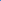 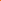 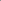 Άσκηση 2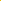 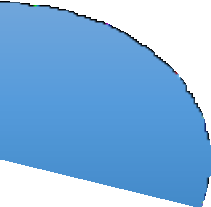 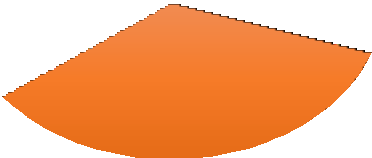 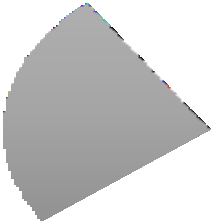 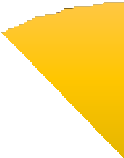 Στον διπλανό πίνακα δίνονται τα καθαρά κέρδη μιας εταιρείας, ανά έτος, από το 2014 έως και το 2017. Να κάνετε χρονόγραμμα όπου να φαίνεται η εξέλιξη των κερδών σε σχέση με το χρόνο.ΛύσηΤο χρονόγραμμα φαίνεται παρακάτω: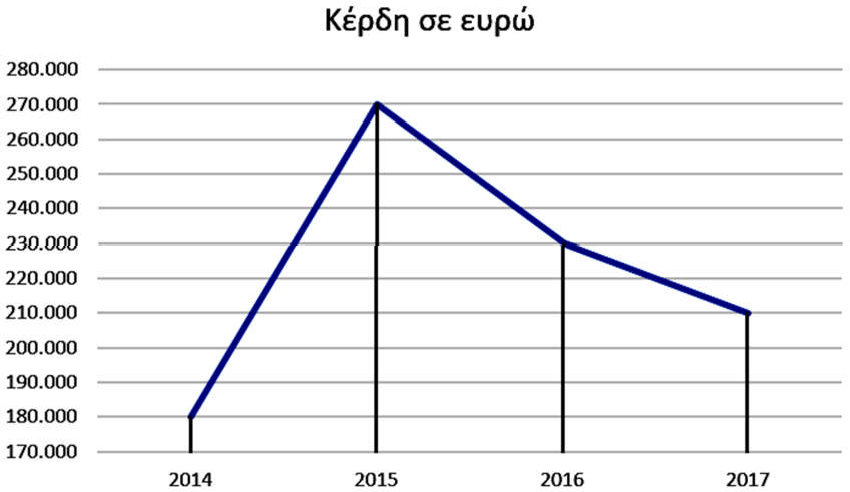 Άσκηση 3Η στατιστική υπηρεσία της Πυροσβεστικής μας έδωσε το διπλανό κυκλικό διάγραμμα, που παρουσιάζει τα ποσοστά των κλήσεων ανά κατηγορία. Αν το σύνολο των κλήσεων είναι 60.400, να γίνει πίνακας συχνοτήτων.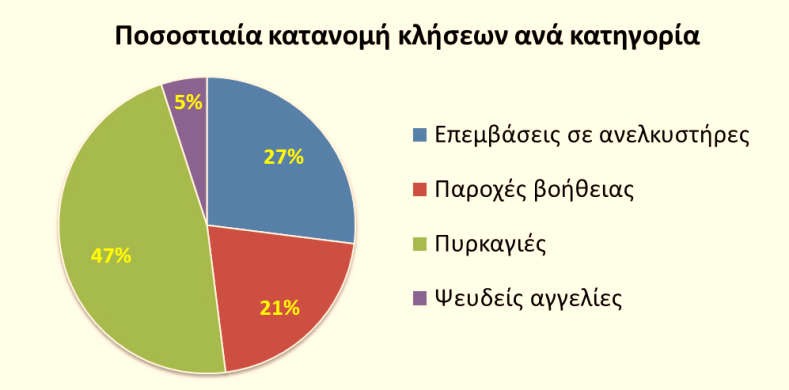 ΛύσηΟι επεμβάσεις σε ανελκυστήρες είναι το 27% των 60.400 κλήσεων, άρα είναι27%  60400 27100 60400  16308 , και ομοίως υπολογίζουμε για τις υπόλοιπες κατηγορίεςκλήσεων. Έτσι προκύπτει ο παρακάτω πίνακας συχνοτήτων:Άσκηση 4Δίνεται η ποσοστιαία σύνθεση (%) του προσωπικού μιας επιχείρησης, με αριθμό υπαλλήλων 80 άτομα ως προς το μορφωτικό τους επίπεδο.Να κατασκευάσετε τον πίνακα συχνοτήτων και σχετικών συχνοτήτων.Να απεικονίσετε τα δεδομένα με ραβδόγραμμα συχνοτήτων και με κυκλικό διάγραμμα.ΛύσηΟι κάτοχοι μεταπτυχιακού διπλώματος είναι το 20% των 80 υπαλλήλων, άρα20%  80 20100 80  16υπάλληλοι.	Ομοίως	βρίσκουμε	ότι	πτυχίο	τριτοβάθμιαςεκπαίδευσης έχουν 40 υπάλληλοι και απόφοιτοι Λυκείου είναι 24 υπάλληλοι. Κατασκευάζουμε έτσι τον παρακάτω πίνακα συχνοτήτων και σχετικών συχνοτήτων:Παρακάτω φαίνονται ραβδογράμματα και κυκλικά διαγράμματα που αναπαριστούν αυτά τα δεδομένα. Η επιλογή κάποιου από αυτά εξαρτάται από τους στόχους της παρουσίασης και την προτίμηση αυτού που το παρουσιάζει.ραβδογράμματα συχνοτήτων: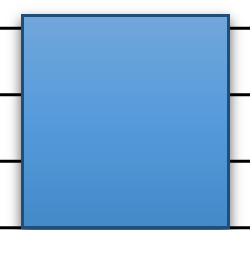 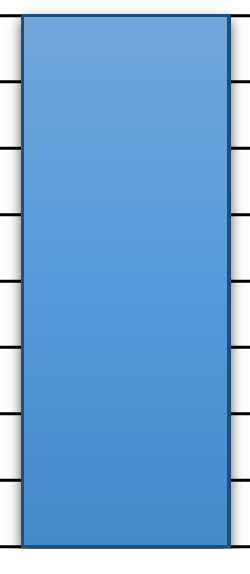 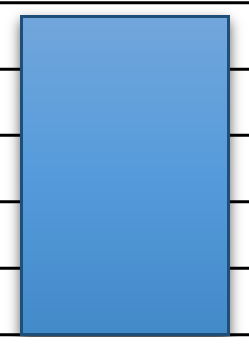 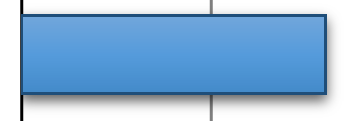 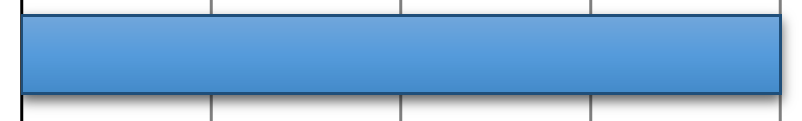 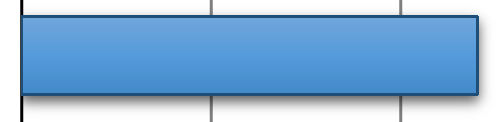 ραβδογράμματα σχετικών συχνοτήτων: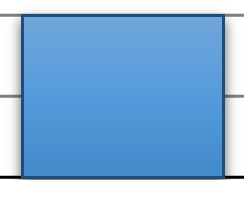 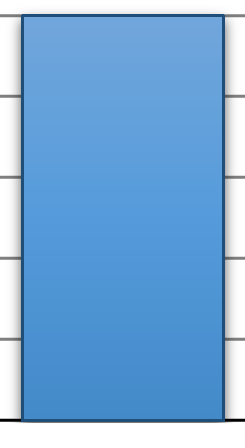 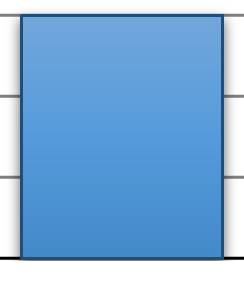 Κυκλικά διαγράμματα συχνοτήτων και σχετικών συχνοτήτων: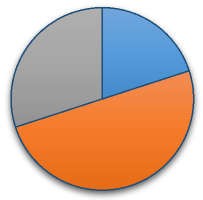 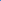 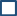 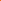 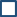 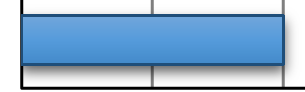 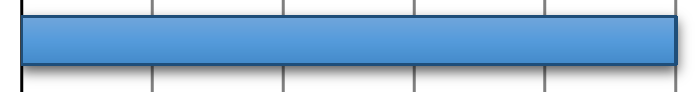 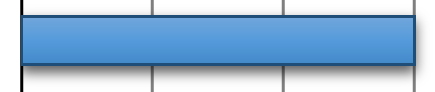 Άσκηση 5Οι βαθμοί στην Ιστορία 25 μαθητών, ενός τμήματος της Β΄ τάξης ΓΕΛ, είναι:Να κατασκευάσετε τον πίνακα συχνοτήτων και σχετικών συχνοτήτων.Να απεικονίσετε τα δεδομένα με ραβδόγραμμα συχνοτήτων και με σημειόγραμμα.ΛύσηΜετά την καταμέτρηση και τους υπολογισμούς, ο πίνακας συχνοτήτων και σχετικών συχνοτήτων είναι ο εξής:Ραβδόγραμμα συχνοτήτων: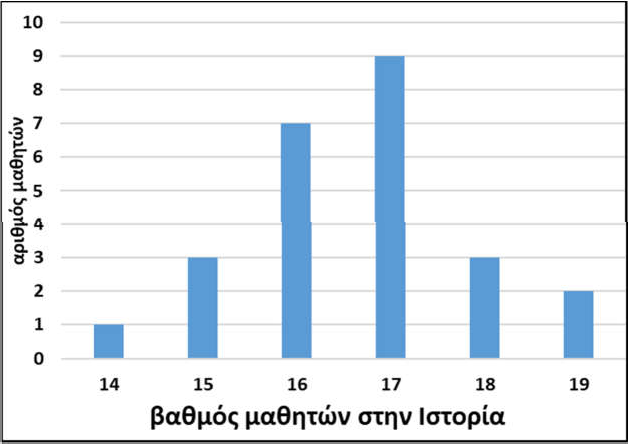 Ραβδόγραμμα σχετικών συχνοτήτων: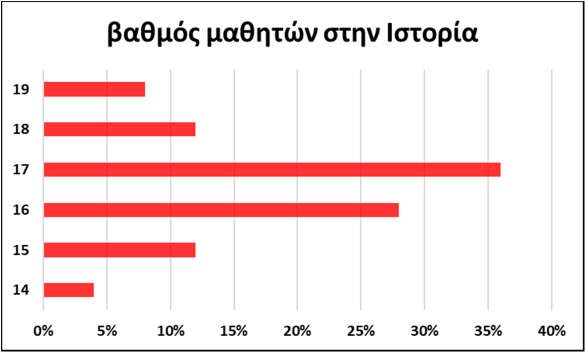 Σημειόγραμμα: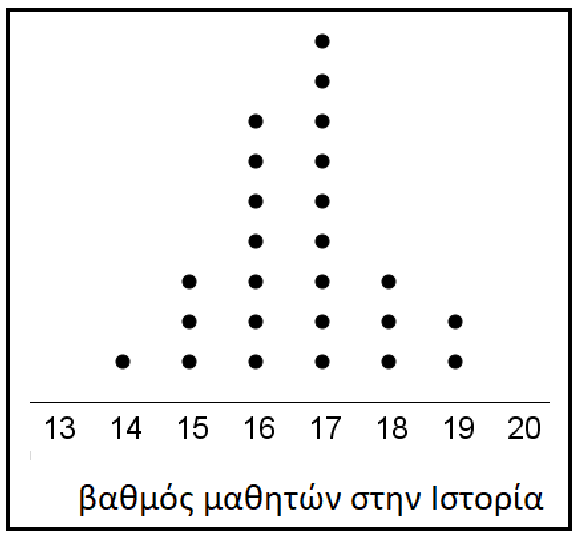 Άσκηση 6Οι πιο κάτω αριθμοί παρουσιάζουν τις ενδείξεις της άνω έδρας ενός ζαριού το οποίο ρίξαμε 30 φορές.Να κατασκευάσετε πίνακα συχνοτήτων.Να κατασκευάσετε ραβδόγραμμα συχνοτήτων. ΛύσηΜετά την καταμέτρηση και τους υπολογισμούς, ο πίνακας συχνοτήτων και σχετικώνσυχνοτήτων είναι ο εξής:Ένα ραβδόγραμμα συχνοτήτων φαίνεται παρακάτω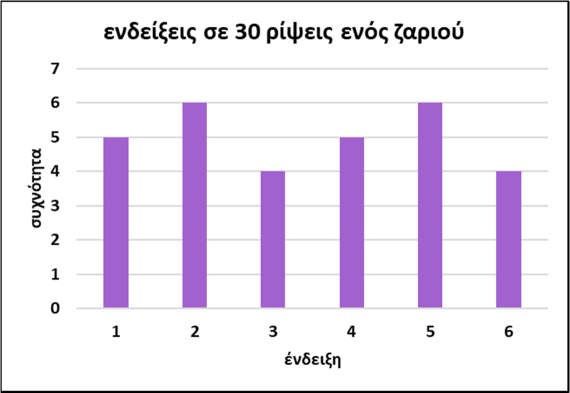 Άσκηση 7Στον πιο κάτω πίνακα δίνεται η συγκέντρωση (mgr/cm3) ενός ρύπου στον αέρα 40 πόλεων της χώρας.Να ομαδοποιήσετε τις παρατηρήσεις στις κλάσεις: [10,20), [20,30), [30,40), [40,50) και [50,60).Να κατασκευάσετε πίνακα συχνοτήτων και σχετικών συχνοτήτων.Να κατασκευάσετε το ιστόγραμμα και το πολύγωνο συχνοτήτων. ΛύσηΠαρακάτω φαίνεται ο πίνακας συχνοτήτων και σχετικών συχνοτήτων, το ιστόγραμμασυχνοτήτων και το πολύγωνο συχνοτήτων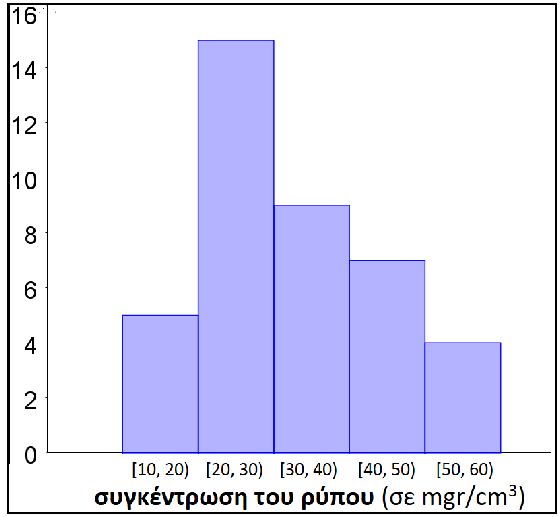 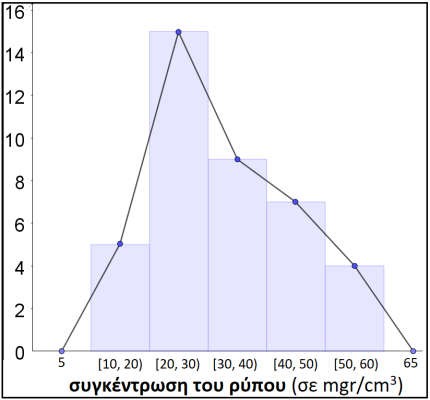 Άσκηση 8Οι 50 εργάτες ενός εργοστασίου έχουν τις παρακάτω ηλικίες:Να ομαδοποιήσετε τις ηλικίες στις κλάσεις: [18,28), [28,38), [38,48) και [48,58).Να κατασκευάσετε πίνακα συχνοτήτων και σχετικών συχνοτήτων.Να κατασκευάσετε το ιστόγραμμα και το πολύγωνο συχνοτήτων. ΛύσηΟ πίνακας συχνοτήτων μετά την ομαδοποίηση διαμορφώνεται ως εξής:Το ιστόγραμμα και το πολύγωνο συχνοτήτων φαίνεται παρακάτω: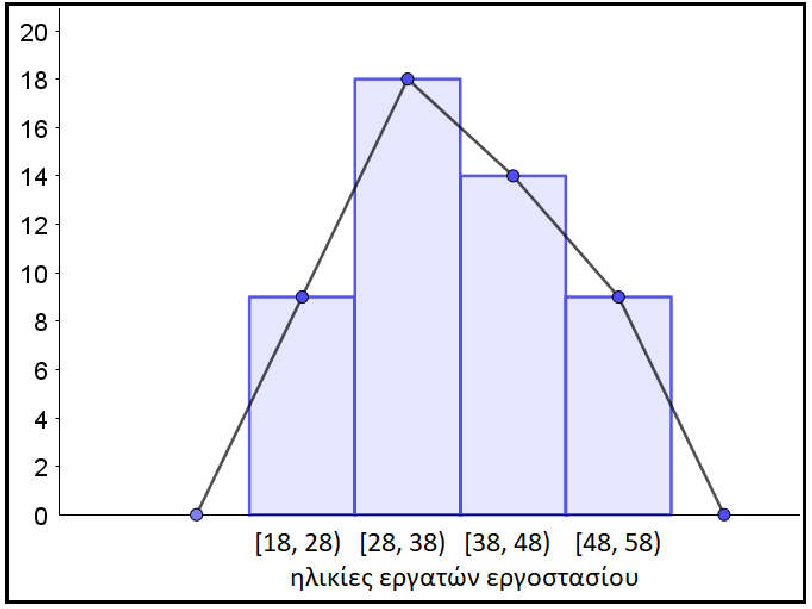 ΕΝΟΤΗΤΑ 2.3:	ΜΕΤΡΑ ΘΕΣΗΣ ΚΑΙ ΜΕΤΑΒΛΗΤΟΤΗΤΑΣ ΘΗΚΟΓΡΑΜΜΑΣΥΝΤΕΛΕΣΤΗΣ ΜΕΤΑΒΛΗΤΟΤΗΤΑΣΆσκηση 1Οι βαθμοί του Αντρέα σε 4 διαγωνίσματα στα Μαθηματικά ήταν 15, 18, 18, 17. Για τα ίδια διαγωνίσματα, ο Βασίλης είχε πάρει 2 μονάδες περισσότερες, σε κάθε διαγώνισμα, από τον Αντρέα, ενώ ο Γιάννης είχε πάρει 4 μονάδες λιγότερες από τον Αντρέα, σε κάθε διαγώνισμα. Να βρείτε τη μέση τιμή των βαθμών του κάθε παιδιού.ΛύσηΗ μέση τιμή (ο μέσος όρος) των βαθμών του Ανδρέα είναι το άθροισμα των βαθμών διατο πλήθος των μαθημάτων, δηλαδή:  15 + 18 + 18 + 17 = 17. Ομοίως βρίσκουμε ότι για  τον4Βασίλη είναι 17 + 20 + 20 + 19 = 19  και για τον Γιάννη  11 + 14 + 14 + 13  = 13 .  Παρατηρούμε4	4ότι η μέση τιμή των βαθμών του Βασίλη είναι κατά 2 μονάδες μεγαλύτερη εκείνης του Ανδρέα. Αυτό οφείλεται στις 2 μονάδες που έχει πάρει παραπάνω ο Βασίλης από τον Ανδρέα σε κάθε μάθημα. Ομοίως, αφού κάθε βαθμός του Γιάννη είναι κατά 4 μικρότερος του αντίστοιχου βαθμού του Ανδρέα, ο μέσος όρος του Γιάννη θα είναι κατά 4 βαθμούς μικρότερος του μέσου όρου του Ανδρέα. (βλέπε και εφαρμογή 2)Άσκηση 2Αν ο μέσος όρος του μηνιαίου μισθού των υπαλλήλων ενός εργοστασίου πέρυσι ήταν 850€ και φέτος σε κάθε υπάλληλο δοθεί αύξηση 50€, να βρείτε τον νέο μέσο όρο των μισθών.ΛύσηΑν υποθέσουμε ότι το πλήθος των υπαλλήλων είναι ν, τότε το άθροισμα των μισθών όλων των υπαλλήλων την περσινή χρονιά θα ήταν ν  850 € και τη φετινή χρονιά θα είναι                         ν850 + ν50ν  850 + ν  50 €, οπότε ο νέος μέσος όρος των μισθών θα είναι = 900 €.νΣτο ίδιο συμπέρασμα μπορούμε να καταλήξουμε χωρίς τους παραπάνω υπολογισμούς που έχουν ως αφετηρία την υπόθεση ότι το πλήθος των υπαλλήλων είναι ν. Εφόσον κάθε μισθός αυξήθηκε κατά 50€, και ο μέσος όρος θα έχει αυξηθεί κατά 50€.Επέκταση: Με δεδομένο ότι ο βασικός μισθός το 2019 είναι 650€, και για έγγαμο εργαζόμενο με προϋπηρεσία τριών χρόνων διαμορφώνεται στα 780€, ποιοι θα μπορούσε να είναι οι μισθοί 100 υπαλλήλων αν η μέση τιμή είναι 900€; Μπορείτε να σκεφτείτε ένα παράδειγμα τέτοιο ώστε η δήλωση "ο μέσος μισθός των υπαλλήλων του εργοστασίου είναι 900€" να είναι παραπλανητική, ακόμα κι αν είναι στατιστικά σωστή;Άσκηση 3Καθεμία από τις παρακάτω λίστες δεδομένων έχουν μέση τιμή 50.(Ι)   0, 20, 40, 50, 60, 80, 100(ΙΙ)   0, 48, 49, 50, 51, 52, 100(ΙΙΙ)   0, 1, 2, 50, 98, 99, 100Μπορεί να χρησιμοποιηθεί το εύρος για σύγκριση της μεταβλητότητας των δεδομένων αυτών;Χωρίς να γίνουν οι πράξεις, να βρείτε σε ποια λίστα υπάρχει μεγαλύτερη και σε ποια μικρότερη διασπορά παρατηρήσεων.ΛύσηΓια όλες τις λίστες δεδομένων το εύρος είναι 100  0  100 . Οπότε, δεν μπορούμε να χρησιμοποιήσουμε το εύρος για να διακρίνουμε διαφορές στη μεταβλητότητα μεταξύ των τριών ομάδων δεδομένων.Αναζητώντας ποια ομάδα έχει περισσότερο διάσπαρτα δεδομένα, παρατηρούμε καταρχάς ότι όλες περιλαμβάνουν το 0, το 50 και το 100. Πέραν αυτών των τριών, στη δεύτερη ομάδα (0, 48, 49, 50, 51, 52, 100) τα υπόλοιπα δεδομένα βρίσκονται πολύ κοντά στο κέντρο (που είναι η μέση τιμή, δηλ. το 50). Στην τρίτη ομάδα (0, 1, 2, 50, 98, 99, 100) τα υπόλοιπα δεδομένα βρίσκονται μακριά από το κέντρο (πιο κοντά στα άκρα 0 και 100). Τέλος, στην πρώτη ομάδα (0, 20, 40, 50, 60, 80, 100) οι τιμές 20, 40, 60, 80 είναι πιο ομαλά τοποθετημένες ανάμεσα στα άκρα (0 και 100) και στο κέντρο (50).Από τα παραπάνω συμπεραίνουμε ότι τη μεγαλύτερη διασπορά έχει η τρίτη λίστα, τη μικρότερη διασπορά έχει η δεύτερη λίστα, ενώ η διασπορά της πρώτης λίστας βρίσκεται κάπου ανάμεσα στις δύο άλλες.Άσκηση 4Να υπολογίσετε τη μέση τιμή και τη διάμεσο για τα παρακάτω δείγματα δεδομένων και να σχολιάσετε τα αποτελέσματα:α) 1, 2, 6	β) 2, 4, 12	γ) 11, 12, 16	δ) 12, 14, 22ΛύσηΓια τη μέση τιμή των τεσσάρων δειγμάτων έχουμε αντιστοίχως:∙1 =  = 3 , 2 =  = 6 , 3 =  = 13 , 4 =  = 16Ενώ για τις διαμέσους έχουμε αντιστοίχως:δ1 = 2 ,δ2 = 4 ,δ3 = 12 ,δ4 = 14Παρατηρούμε ότι οι τιμές του δεύτερου δείγματος είναι διπλάσιες των τιμών του πρώτουκαι για αυτό ισχύει  2 = 2∙1  και  δ2 = 2∙δ1 Οι τιμές του τρίτου δείγματος προέρχονται από τις τιμές του πρώτου αν τις αυξήσουμεκατά 10 και για αυτό ισχύει Τέλος, οι τιμές του τέταρτου δείγματος προκύπτουν αν διπλασιάσουμε τις τιμές του πρώτου και στο αποτέλεσμα προσθέσουμε 10. Για το λόγο αυτό ισχύει     4 = 2∙1 + 10  και  δ4 = 2δ1+10 .  Άσκηση 5Να υπολογίσετε τη διακύμανση και την τυπική απόκλιση για καθεμιά από τις παρακάτω λίστες δεδομένων. Συγκρίνοντας τα δεδομένα και τα αποτελέσματα, τι συμπέρασμα βγάζετε;α) 1, 3, 4, 5, 7    β) 3, 9, 12, 15, 21    γ) 6, 8, 9, 10, 12 δ) -1, -3, -4, -5, -7ΛύσηΓια την (α) ομάδα δεδομένων έχουμε:              α =  = 4              =  =  = 4και sα =  = 2Για τη (β) ομάδα δεδομένων έχουμε:             β =  = 12              =  =  = 36και sβ =  = 6Για τη (γ) ομάδα δεδομένων έχουμε:             γ =  = 9              =  =  = 4και sγ =  = 2Τέλος, για τη (δ) ομάδα δεδομένων έχουμε:               δ =  = −4              =  =  = 4και sδ =  = 2Παρατηρούμε ότι αν πολλαπλασιάσουμε τα δεδομένα της πρώτης ομάδας επί 3 παίρνουμε τα δεδομένα της δεύτερης. Η διακύμανση της δεύτερης ομάδας είναι 9πλάσια (9=32) της διακύμανσης της πρώτης και η τυπική απόκλιση είναι τριπλάσια. Δηλαδή:Αν στα δεδομένα της πρώτης ομάδας προσθέσουμε 5, παίρνουμε τα δεδομένα της τρίτης ομάδας. Η διακύμανση και η τυπική απόκλιση της τρίτης ομάδας παραμένουν ίδιες με τηςπρώτης. Δηλαδή:   =   και   sγ = sα.  Τέλος, τα δεδομένα της τέταρτης ομάδας είναι τα αντίθετα της πρώτης, ή αλλιώς προκύπτουν από τα δεδομένα της πρώτης με πολλαπλασιασμό επί (-1). Η διακύμανση και η τυπική απόκλιση της τέταρτης ομάδας παραμένουν ίδιες με της πρώτης. Δηλαδή:  =   και   sδ = sα.Συνοψίζοντας, θα μπορούσαμε να πούμε ότι πολλαπλασιάζοντας τα δεδομένα με κάποιον αριθμό, η τυπική απόκλιση πολλαπλασιάζεται με την απόλυτη τιμή του αριθμού. Αν όμως προσθέσουμε σε όλα τα δεδομένα τον ίδιο αριθμό, η τυπική απόκλιση δεν μεταβάλλεται.Σχηματικά, με την πρόσθεση του ίδιου αριθμού σε όλα τα δεδομένα, τα μετατοπίζουμε στον άξονα, χωρίς να αλλάζουμε τις μεταξύ τους αποστάσεις (βλέπε σχήμα α). Αλλά πολλαπλασιάζοντάς τα με τον ίδιο αριθμό τα μετατοπίζουμε και οι μεταξύ τους αποστάσεις πολλαπλασιάζονται με τον ίδιο αριθμό (βλέπε σχήμα β).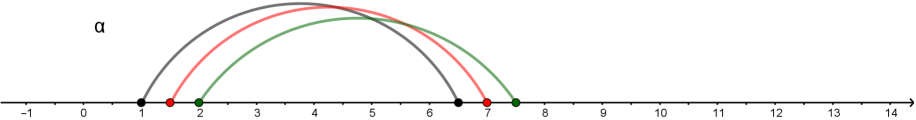 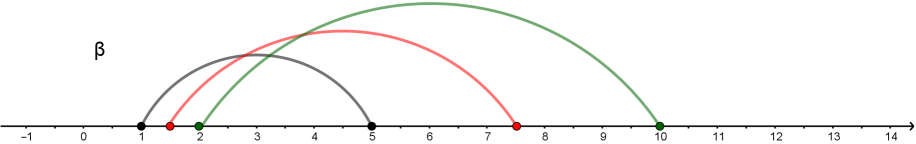 Χρησιμοποιώντας συμβολική γλώσσα, τα παραπάνω διατυπώνονται ως εξής:Αν  συμβολίσουμε  xα1=1, xα2=3, xα3=4, xα4=5, xα5=7 ,               δηλαδή αν συμβολίσουμε με xαi , i = 1,2,3,4,5 τα δεδομένα της (α) ομάδας               και με xβi , xγi , xδi τα δεδομένα των (β), (γ) και (δ) ομάδων αντιστοίχως, τότε έχουμε:Για τις αντίστοιχες διακυμάνσεις και τυπικές αποκλίσεις έχουμε: =32∙   και  sβ = 3∙sα =   και  sγ = sα =(−1)2∙   και  sδ = sα .Σε κάθε μία από τις τρεις παρακάτω γραφικές παραστάσεις βρίσκονται τοποθετημένες, σε μία νοητή ευθεία, πάνω από μία αριθμογραμμή, οι τιμές της λίστας δεδομένων α). Επίσης στην 1η, τη 2η και την 3η γραφική παράσταση βρίσκονται οι τιμές της λίστας β), της λίστας γ) και της λίστας δ), αντίστοιχα, κατά τον ίδιο τρόπο, ώστε σε κάθε περίπτωση να μπορούν να γίνουν συγκρίσεις.Επίσης, σε κάθε γραφική παράταση, παριστάνεται η «θέση» της μέσης τιμής κάθε λίστας με μία κατακόρυφη γραμμή, του αντίστοιχου χρώματος. Τα συμπεράσματα των παραπάνω αλγεβρικών συλλογισμών (για τις μεταβολές στη μέση τιμή, αλλά και τη διασπορά) φαίνονται σε αυτές τις γραφικές παραστάσεις.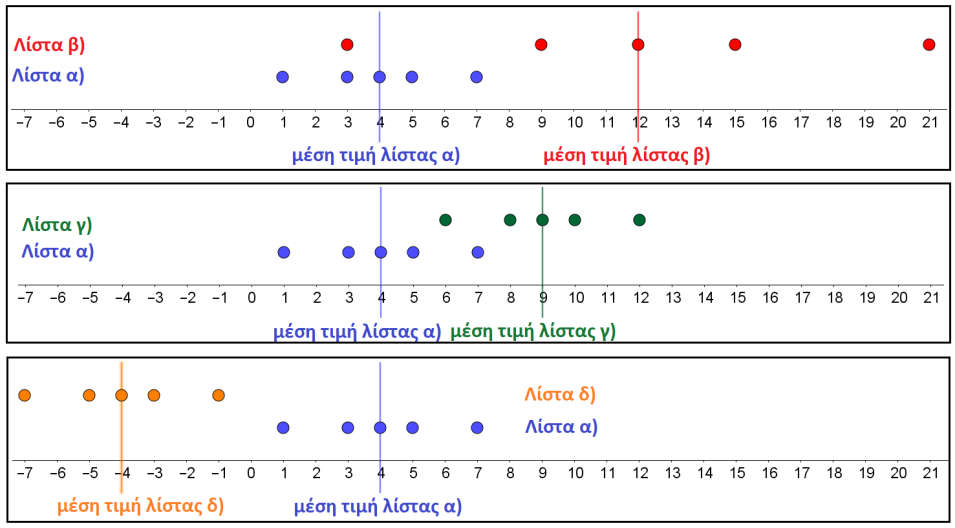 Άσκηση 6Η βαθμολογία 16 μαθητών σε ένα διαγώνισμα ήταν: 8, 15, 13, 20, 9, 13, 17, 19, 20, 9, 10,10, 15, 13, 14, 17. Να υπολογίσετε:Τα τρία μέτρα θέσης, μέση τιμή, διάμεσο και επικρατούσα τιμή.Το εύρος, την τυπική απόκλιση και τον συντελεστή μεταβολής. ΛύσηΓια τη μέση τιμή (το μέσο όρο των βαθμών) έχουμε:  = = 13,875Για να βρούμε τη διάμεσο διατάσσουμε τα δεδομένα (τους βαθμούς των μαθητών) σε αύξουσα σειρά: 8, 9, 9, 10, 10, 13, 13, 13, 14, 15, 15, 17, 17, 19, 20, 20.Η διάμεσος των 16 παρατηρήσεων είναι ο μέσος όρος της 8ης και της 9ης παρατήρησης,δηλαδή δ =  = 13,5Η επικρατούσα τιμή είναι το 13, δηλαδή Μ0 = 13.Το εύρος είναι R = 20 - 8 = 12 . Για την τυπική απόκλιση έχουμε:s =	 3, 85Για να διευκολύνουμε τους υπολογισμούς, μπορούμε να χρησιμοποιήσουμε ένα λογιστικό φύλλο για να κατασκευάσουμε τον παρακάτω πίνακα:Οπότε, s = 3, 85Εναλλακτικά, μπορούμε να χρησιμοποιήσουμε έτοιμα εργαλεία του λογιστικού φύλλου για να υπολογίσουμε την τυπική απόκλιση.Τέλος, ο συντελεστής μεταβολής είναι: CV =  =   28%Άσκηση 7Η μέση τιμή ηλικίας των υπαλλήλων μιας εταιρείας είναι 32 χρόνια. Ποια θα είναι η μέση τιμή ηλικίας των ίδιων υπαλλήλων ύστερα από τρία χρόνια;ΛύσηΜε δεδομένο ότι κανείς υπάλληλος δεν αποχωρεί και κανείς νέος δεν προσλαμβάνεται, εφόσον όλες οι ηλικίες θα έχουν αυξηθεί κατά 3 χρόνια, η μέση τιμή θα έχει αυξηθεί κι αυτή κατά 3 χρόνια και θα είναι 35 χρόνια.Άσκηση 8Οι βαθμοί στα Μαθηματικά 20 μαθητών της Β΄ τάξης ενός Λυκείου είναι:Να βρείτε τη μέση τιμή και την επικρατούσα τιμή.Να βρείτε τη διάμεσο.Να βρείτε το πρώτο και το τρίτο τεταρτημόριο.Να σχεδιάσετε το θηκόγραμμα.ΛύσηΓια διευκόλυνση διατάσσουμε τις παρατηρήσεις σε αύξουσα σειρά:12, 12, 13, 13, 13, 14, 14, 14, 15, 15, 15, 15, 16, 16, 16, 17, 17, 18, 18, 19.1) H μέση τιμή είναι:  =  =   = 15,1Η επικρατούσα τιμή είναι Μ0 = 15Η διάμεσος είναι ο μέσος όρος της 10ης και 11ης παρατήρησης, δηλαδή:δ =  = 15Το πρώτο τεταρτημόριο είναι ο μέσος όρος της 5ης και της 6ης παρατήρησης, ενώ το τρίτο τεταρτημόριο είναι ο μέσος όρος της 15ης και 16ης παρατήρησης. Δηλαδή έχουμε:              Q1 =  = 13,5   και   Q3 =  = 16,5Το ενδοτεταρτημοριακό εύρος είναι Q = Q3 - Q1 = 16, 5 - 13, 5 = 3.Το διάστημα[Q  - 1, 5  Q ,	Q + 1, 5  Q]είναι το [9, 21] στο οποίο περιλαμβάνονταιόλες οι τιμές (άρα δεν υπάρχουν ακραίες τιμές). Το θηκόγραμμα φαίνεται παρακάτω: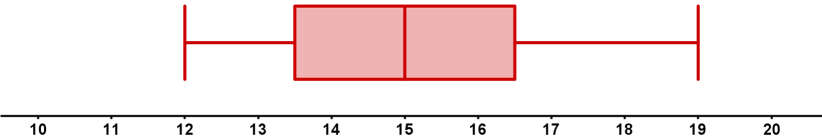 Στο θηκόγραμμα βλέπουμε την ελάχιστη τιμή (12), τη μέγιστη τιμή (19), τη διάμεσο (15) και το πρώτο και τρίτο τεταρτημόρια (13,5 και 16,5 αντιστοίχως).Άσκηση 1Η μέση επίδοση 17 αγοριών και 13 κοριτσιών στο μάθημα των Μαθηματικών μιας τάξης είναι 16,8. Η μέση επίδοση των κοριτσιών είναι 15,6. Να βρείτε τη μέση επίδοση των αγοριώνΛύσηΑν ονομάσουμε α  τη μέση επίδοση των αγοριών και κ  τη μέση επίδοση των κοριτσιών,τότε το άθροισμα των βαθμολογιών των αγοριών είναι 17  α  και το άθροισμα των βαθμο-λογιών των κοριτσιών είναι 13∙15,6 (αυτό συμβαίνει επειδή μπορούμε να υποθέσουμε ότι κάθε αγόρι έχει επίδοση ίση με τη μέση επίδοση των αγοριών και ότι κάθε κορίτσι έχει επίδοση ίση με τη μέση επίδοση των κοριτσιών).Τότε θα ισχύει := 16,8Λύνοντας την εξίσωση βρίσκουμε τη μέση επίδοση των αγοριών  α   17,7.Άσκηση 2Σε ένα Λύκειο υπάρχουν 500 μαθητές. Η Α΄ τάξη έχει 200 μαθητές με μέσο όρο ηλικίας 15,7 χρόνια, ενώ η Β΄ τάξη έχει 180 μαθητές με μέσο όρο ηλικίας 16,9 χρόνια. Οι υπόλοιποι μαθητές της Γ΄ τάξης έχουν μέσο όρο ηλικίας 17,7 χρόνια. Να υπολογίσετε τον μέσο όρο ηλικίας όλων των μαθητών του σχολείου.ΛύσηΤο πλήθος των μαθητών της Γ΄ τάξης είναι 500 − 200 + 180  = 120 .Το άθροισμα των ηλικιών των μαθητών της Α΄ τάξης θα είναι 200 15, 7, το άθροισμα τωνηλικιών των μαθητών της Β΄ τάξης θα είναι 180 ∙16, 9και το άθροισμα των ηλικιών τωνμαθητών της Γ΄ τάξης θα είναι 120  17, 7 . Οπότε η μέση ηλικία των μαθητών τουσχολείου θα είναι 16,6Άσκηση 3Η μέση τιμή 40 παρατηρήσεων είναι 20. Αν από αυτές οι 7 μειώνονται κατά 2 και οι 9 αυξάνονται κατά 6, να βρεθεί η νέα μέση τιμή.ΛύσηΤο άθροισμα των τιμών όλων των παρατηρήσεων θα είναι 40 ∙ 20 = 800 και μετά τιςμεταβολές θα είναι 800 − 7  2 + 9  6 = 840 . Οπότε, η νέα μέση τιμή θα είναι= 21Άσκηση 4Η τυπική απόκλιση ενός δείγματος με ν παρατηρήσεις είναι ίση με μηδέν. Ποιο συμπέρασμα προκύπτει για τις παρατηρήσεις;ΛύσηΗ τυπική απόκλιση είναι η τετραγωνική ρίζα της διακύμανσης (s2), η οποία ορίζεται ως "η μέση τιμή των τετραγώνων των διαφορών της μέσης τιμής των παρατηρήσεων από τις παρατηρήσεις". Για να είναι η τυπική απόκλιση ίση με 0, και η διακύμανση θα είναι ίση με 0, άρα κάθε παρατήρηση θα διαφέρει από τη μέση τιμή κατά 0 (ας θυμηθούμε ότι αν το άθροισμα μη αρνητικών πραγματικών είναι μηδέν τότε όλοι οι προσθετέοι είναι μηδέν). Δηλαδή, όλες οι παρατηρήσεις θα είναι μεταξύ τους ίσες.Άσκηση 5Η μέση τιμή 6 διαδοχικών ακέραιων αριθμών είναι 7,5. Να υπολογίσετε την τυπική τους απόκλιση.ΛύσηΕύκολα βρίσκουμε ότι οι 6 διαδοχικοί ακέραιοι που έχουν μέση τιμή 7,5 είναι οι: 5, 6, 7, 8, 9, 10.Η τυπική τους απόκλιση θα είναι:s =	 1, 7Σχόλιο: Ένας τρόπος να βρούμε τους 6 διαδοχικούς ακεραίους με μέση τιμή 7,5, είναι να ονομάσουμε με ν τον μικρότερο, οπότε οι επόμενοι είναι ν+1, ν+2, ν+3, ν+4, ν+5 και ναλύσουμε την εξίσωση: ν + (ν + 1) + (ν + 2) + (ν + 3) + (ν + 4) + (ν + 5) = 7, 56Ένας άλλος (προφανώς πιο εύκολος) είναι να "μοιράσουμε" έξι διαδοχικούς αριθμούς έτσι ώστε το 7,5 να βρίσκεται στη μέση τους, άρα θα είναι τρεις κάτω από το 7,5 και τρεις πάνω από αυτό.Άσκηση 6Αν σε μία τάξη ο μέσος όρος της βαθμολογίας ν1 αγοριών είναι  και ο μέσος όρος της βαθμολογίας ν2 κοριτσιών είναι , να αποδείξετε ότι ο μέσος όρος της βαθμολογίας όλων των παιδιών της τάξης είναι: = ΛύσηΓια τις ανάγκες του συγκεκριμένου προβλήματος, μπορούμε να υποθέσουμε ότι κάθε αγόρι έχει βαθμολογία και κάθε κορίτσι έχει  . Άρα το άθροισμα των βαθμών τωναγοριών είναι ν1 , το άθροισμα των βαθμών των κοριτσιών είναι ν2  και το άθροισμα= Άσκηση 7Να αποδείξετε ότι η μέση τιμή είναι το άθροισμα των γινομένων των τιμών της μεταβλητής επί τις αντίστοιχες σχετικές συχνότητες.ΛύσηΑν οι τιμές των παρατηρήσεων είναι xi  με αντίστοιχες συχνότητες νi  και το σύνολο τωνπαρατηρήσεων είναι ν,  τότε: = Οπότε: = +  + … +   = x1 + x2  + … +  xκ = f1x1 + f2x2 +	… + fκxκ Δηλαδή η μέση τιμή είναι ίση με το άθροισμα των γινομένων των τιμών της μεταβλητής επί τις αντίστοιχες σχετικές συχνότητες.Άσκηση 8Σε ένα εργοστάσιο με 100 εργαζόμενους η μέση τιμή των αμοιβών τους είναι 900€. Οι 40 από αυτούς πληρώνονται με μισθό μικρότερο της μέσης τιμής και οι μισθοί τους έχουν μέση τιμή 800€. Αν οι αποδοχές των εργαζομένων με μισθό μικρότερο της μέσης τιμής αυξηθούν και γίνουν όσο η μέση τιμή, τότε ποια θα είναι η νέα μέση τιμή των αμοιβών των 100 εργαζομένων;ΛύσηΤο άθροισμα των αμοιβών των  100  εργαζομένων  πριν  οποιαδήποτε  αύξηση  είναι  100  900 = 90.000 €. Αφού οι αποδοχές των 40 χαμηλότερα αμειβόμενων εργαζομένων θα γίνουν όσο η μέση τιμή, δηλαδή 900€, αυτοί οι εργαζόμενοι θα έχουν μια μέση αύξηση κατά 100€, άρα αθροιστικά αύξηση 40  100 = 4.000€. Οπότε το άθροισμα των αμοιβών των 100 εργαζομένων διαμορφώνεται στις 94.000 €. Έτσι, η νέα μέση τιμή θα είναι= 940 € .ΕΝΟΤΗΤΑ 2.4 : ΚΑΝΟΝΙΚΗ ΚΑΤΑΝΟΜΗ ΚΑΙ ΕΦΑΡΜΟΓΕΣΆσκηση 1Το σύνολο των μαθητών/τριών μιας πόλης, ρωτήθηκαν για τον χρόνο που κάνουν να πάνε από το σπίτι στο σχολείο. Το 50% περίπου έδωσε απαντήσεις που ήταν από 12 λεπτά και πάνω, ενώ το 16% περίπου έδωσε απαντήσεις που ήταν από 10 λεπτά και κάτω. Υποθέτουμε ότι η κατανομή του χρόνου της διαδρομής σπίτι-σχολείο των μαθητών είναι κανονική.Να εκτιμήσετε τον μέσο χρόνο διαδρομής σπίτι-σχολείο, των μαθητών και την τυπική απόκλιση του χρόνου διαδρομής τους, σύμφωνα με τις απαντήσεις τους.Αν οι μαθητές/τριες της πόλης είναι 4.000, να εκτιμήσετε πόσοι/ες απάντησαν ότι έχουν χρόνο διαδρομής σπίτι-σχολείο μεταξύ 14 και 16 λεπτών;ΛύσηΣε μια κανονική κατανομή το 50% περίπου του πληθυσμού είναι πάνω από μ. Οπότε, αφού το 50% περίπου έδωσε απαντήσεις που ήταν από 12 λεπτά και πάνω, θα είναι μ=12. Επιπλέον, το 100%-68%=32% περίπου του πληθυσμού αναμένεται να έδωσαν απαντήσεις κάτω από μ-σ και πάνω από μ+σ, οπότε το 16% των απαντήσεων αναμένεται να είναι κάτω από μ-σ. Οπότε, θα είναι μ-σ=10, και άρα σ=2. Δηλαδή εκτιμούμε ότι μ=12 λεπτά και σ=2 λεπτά.14=μ+σ και 16=μ+2σ. Οπότε μεταξύ 14 και 16 αναμένεται ότι απάντησαν περίπου95% - 68% = 13, 5%2των μαθητώνΆσκηση 2Υποθέτουμε ότι το βάρος των μαθητών λυκείου ακολουθεί κανονική κατανομή και παίρνουμε ένα μεγάλο δείγμα μαθητών λυκείου. Το 50% των μαθητών του δείγματος έχουν βάρος το πολύ 65 Kg, ενώ περίπου το 47,5% αυτών έχουν βάρος από 65 Kg έως 75 Kg.Να εκτιμήσετε τη μέση τιμή και την τυπική απόκλιση του βάρους των μαθητών του δείγματος.Να εκτιμήσετε το ποσοστό των μαθητών του δείγματος που έχουν βάρος από 55 Kg έως 70 Kg.ΛύσηΑφού το 50% των μαθητών του δείγματος έχουν βάρος το πολύ 65 Kg, θα είναι μ=65kg.Αφού το   = 47, 5% έχουν βάρος από 65 Kg έως 75 Kg θα είναι 75=μ+2σ, και άρα σ=5.Δηλαδή μπορούμε να εκτιμήσουμε ότι μ=65 kg και σ=5 kg.Επειδή 55=μ−2σ και 70=μ+σ, στο διάστημα (55,70), δηλαδή στο (μ−2σ,μ+σ) αναμένεταινα έχουν βάρος περίπου το 68% + 95% - 68%  = 81, 5%2των μαθητών.Άσκηση 3Να αντιστοιχίσετε τις γραφικές παραστάσεις των συναρτήσεων που είναι μοντέλα κανονικών κατανομών και περιέχονται στον παρακάτω πίνακα με τα ζεύγη τιμών των παραμέτρων σ και μ που ακολουθούν. Ο κατακόρυφος άξονας των συστημάτων συντεταγμένων ακολουθεί την ίδια κλίμακα σε όλες τις περιπτώσεις.Α. μ  1,	σ  1 ,	Β. μ  1,	σ   0, 3 ,	Γ. μ  0, σ  0,75Να συγκρίνετε την τιμή του σ στο σχήμα (γ) με το 0,3. Λύσηα–Β, β–Γ, γ–Δ, δ–Α.Δ. μ  0, σ  1Το εύρος είναι περίπου 4 (μεταξύ του −2 και του 2 φαίνεται να είναι σχεδόν το 100% των παρατηρήσεων). Άρα, 6σ  4 , οπότε σ  0,66 , άρα σ > 0,3 .ΕΝΟΤΗΤΑ 2.5 : ΠΙΝΑΚΕΣ ΣΥΝΑΦΕΙΑΣ ΚΑΙ ΡΑΒΔΟΓΡΑΜΜΑΤΑΆσκηση 1Για ποια από τα επόμενα ζεύγη μεταβλητών θα κατασκευάζατε πίνακα συνάφειας; Για εκείνα που θα επιλέξετε, να προσδιορίσετε την ανεξάρτητη και την εξαρτημένη μεταβλητή για την έρευνά σας.α) φύλο και επίπεδο εκπαίδευσηςβ) φύλο και χρήση διαδικτύου (σε ώρες/ημέρα)γ) βαθμός στην Άλγεβρα και ώρες μελέτης (ανά εβδομάδα) δ) ικανοποίηση από το σχολείο και φύλοε) ευτυχία στο γάμο και πίστη στα θαύματαΛύσηΟι πίνακες συνάφειας χρησιμοποιούνται για την αναζήτηση σχέσεων ανάμεσα σε δύο ποιοτικές μεταβλητές. Οπότε, για τις (α) και (ε) μπορούμε να χρησιμοποιήσουμε πίνακες συνάφειας, ενώ για τις (β) και (γ) όχι, εφόσον η χρήση διαδικτύου, ο βαθμός και οι ώρες μελέτης είναι ποσοτικές μεταβλητές. Για την περίπτωση (δ), το φύλο είναι ποιοτική μεταβλητή, αλλά η ικανοποίηση θα μπορούσε να είναι ποιοτική (αν εκφραζόταν με το καθόλου/λίγο/αρκετά/πολύ ή με κάτι παρόμοιο) ή θα μπορούσε να είναι ποσοτική (αν εκφραζόταν πχ σε μια ποσοστιαία κλίμακα). Οπότε αντιστοίχως, θα μπορούσαμε ή όχι να χρησιμοποιήσουμε πίνακες συνάφειας.Άσκηση 2Σε μια έρευνα του τρόπου ζωής και των καθημερινών συνηθειών στη χώρα μας συλλέχθηκε ένα δείγμα 833 ατόμων απ' όλη την επικράτεια, προκειμένου να εξετάσουμε εάν υπάρχει σχέση μεταξύ του επίπεδου εκπαίδευσης (δευτεροβάθμια, αν έχουν ολοκληρώσει το Λύκειο και τριτοβάθμια, αν έχουν ολοκληρώσει τις σπουδές τους σε ΑΕΙ) και της συστηματικής σωματικής άσκησης τους (ναι: τουλάχιστον 2 φορές την εβδομάδα και όχι: το πολύ μια φορά την εβδομάδα) σε όλη τη διάρκεια ενός έτους. Τα δεδομένα οργανώθηκαν στον παρακάτω πίνακα συνάφειας:α) Να συμπληρώσετε στον παραπάνω πίνακα τα κενά κελιά και να κατασκευάσετε το στοιβαγμένο ραβδόγραμμα των συχνοτήτων του πίνακα συνάφειας.β) Να κατασκευάσετε τον πίνακα συνάφειας σχετικών συχνοτήτων ως προς το επίπεδο εκπαίδευσης και το αντίστοιχο ομαδοποιημένο ραβδόγραμμα του.γ) Μπορείτε να υποστηρίξετε την άποψη ότι το επίπεδο εκπαίδευσης επηρεάζει το αν κάποιο άτομο ασκείται συστηματικά ή όχι;Λύσηα) Ο πίνακας συνάφειας φαίνεται συμπληρωμένος παρακάτω:Το στοιβαγμένο ραβδόγραμμα των συχνοτήτων αυτού του πίνακα είναι το εξής:β) Ο πίνακας συνάφειας σχετικών συχνοτήτων ως προς το επίπεδο εκπαίδευσης είναι ο εξής:και το αντίστοιχο ομαδοποιημένο ραβδόγραμμα του:γ) Κυρίως από τον πίνακα συνάφειας και το ραβδόγραμμα του (β) ερωτήματος, φαίνεται ότι εκείνοι που έχουν ολοκληρώσει σπουδές σε ΑΕΙ ασκούνται ελαφρώς λιγότερο από εκείνους που έχουν ολοκληρώσει το Λύκειο.Άσκηση 3Το επόμενο ομαδοποιημένο ραβδόγραμμα σχετικών συχνοτήτων δίνει τα ευρήματα μιας μελέτης που έγινε το 2016 στο Οικονομικό Πανεπιστήμιο Αθηνών για τη θέση των γυναικών στα Ελληνικά Πανεπιστήμια, η οποία δημοσιεύθηκε σε κυριακάτικη εφημερίδα. Πιο συγκεκριμένα, δίνονται τα ποσοστά ανδρών και γυναικών μόνιμων διδασκόντων στα Πανεπιστήμια.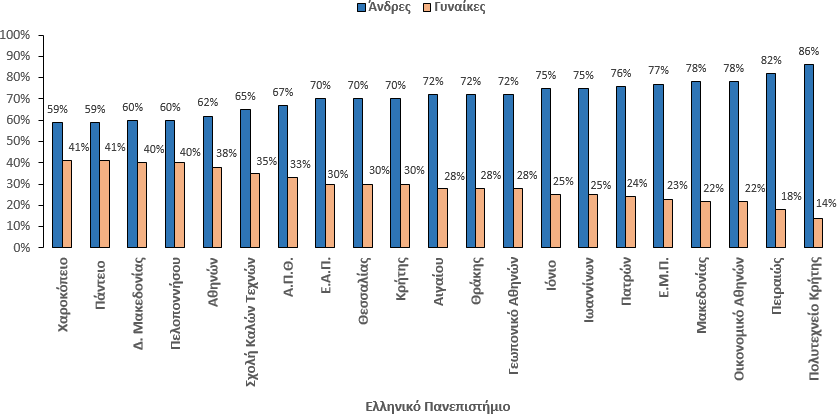 α) Σε ποια Πανεπιστήμια παρατηρείται το μεγαλύτερο ποσοστό γυναικών και σε ποια το χαμηλότερο;β) Τη συγκεκριμένη χρονιά δίδαξαν συνολικά 8.483 μόνιμοι διδάσκοντες εκ των οποίων οι 5.894 ήταν άνδρες και οι 2.589 ήταν γυναίκες. Να βρείτε σε ποια πανεπιστήμια το ποσοστό των γυναικών ξεπέρασε το γενικό μέσο ποσοστό τους;γ) Ποιος πιστεύετε ότι μπορεί να ήταν ο τίτλος του άρθρου και για ποιο λόγο μια εφημερίδα το ανέδειξε ως ένα από τα κύρια κοινωνικά άρθρα της;Λύσηα) Το μεγαλύτερο ποσοστό γυναικών μόνιμων διδασκόντων παρατηρείται στο Χαροκόπειο και στο Πάντειο (41%) και το χαμηλότερο στο Πολυτεχνείο Κρήτης (14%)β) Στο σύνολο των Ελληνικών Πανεπιστημίων, το ποσοστό των γυναικών μόνιμωνδιδασκόντων είναι   0, 30519  30, 5% . Οπότε, το ποσοστό των γυναικών ξεπέρασετο γενικό μέσο ποσοστό τους στα εξής Πανεπιστήμια: Χαροκόπειο, Πάντειο, Δυτικής Μακεδονίας, Πελοποννήσου, Αθηνών, Σχολή Καλών Τεχνών και ΑΠΘ.γ) Τίτλοι του άρθρου θα μπορούσαν να είναι: "Η συμμετοχή των γυναικών ως διδάσκουσες στο Πανεπιστήμιο", ή "Το Ελληνικό Πανεπιστήμιο ανδροκρατείται", ή "Μόνο 1 στις 3 διδάσκοντες στο Πανεπιστήμιο είναι γυναίκα". Το σημαντικό κοινωνικό θέμα που αναδεικνύεται από αυτή την έρευνα, είναι το χαμηλό ποσοστό με το οποίο αντιπροσωπεύονται οι γυναίκες μεταξύ των διδασκόντων στα Ελληνικά Πανεπιστήμια. Ένα τέτοιο άρθρο θα μπορούσε να αποτελέσει αφορμή για συζήτηση σχετικά με τις αιτίες και τις παραμέτρους αυτού του προβλήματος. Μερικά ερωτήματα τα οποία θα μπορούσαν να αντιμετωπιστούν σε μια τέτοια συζήτηση είναι τα εξής:Συσχετίζεται ή όχι το ποσοστό των γυναικών μεταξύ των αποφοίτων των Πανεπιστημίων με το ποσοστό των γυναικών μεταξύ των διδασκόντων των Πανεπιστημίων;Ποιοι λόγοι μπορεί να εμποδίζουν τις γυναίκες να ακολουθήσουν ακαδημαϊκή καριέρα; Πώς βιώνουν την ακαδημαϊκή καριέρα οι γυναίκες που την έχουν επιλέξει; Τι δυσκολίες αντιμετωπίζουν;Στη μελέτη κάποιων από αυτά τα ερωτήματα (πχ στο πρώτο και ίσως λιγότερο στο δεύτερο) η στατιστική θα μπορούσε να αξιοποιηθεί. Σε κάποια άλλα (όπως στο τρίτο) ίσως να είναι χρήσιμη μια ποιοτική προσέγγιση, με συνεντεύξεις γυναικών, συνδέσεις με άλλα κείμενα και προσεγγίσεις κλπ.Άσκηση 4Στη Μυτιλήνη, ο δήμος εγκατέστησε ένα καινοτόμο πρόγραμμα ηλεκτρονικών υπηρεσιών του δήμου από το οποίο εξυπηρετούνται οι κάτοικοι του νησιού, ιδιοκτήτες και ενοικιαστές σπιτιών. Η ικανοποίηση των κατοίκων του νησιού από τις ηλεκτρονικές υπηρεσίες του δήμου φαίνονται από τα παρακάτω ομαδοποιημένα ραβδογράμματα σχετικών συχνοτήτων (α) και (β).α) Ποιο από τα δύο ομαδοποιημένα ραβδογράμματα σχετικών συχνοτήτων αντιστοιχεί στο σύνολο των παρατηρήσεων του δείγματος; Τι δείχνει το άλλο ομαδοποιημένο ραβδόγραμμα σχετικών συχνοτήτων;β) Ποιο ποσοστό του δείγματος είναι ιδιοκτήτες και ποιο ενοικιαστές σπιτιών;γ) Ποιο ποσοστό του δείγματος είναι πολύ ικανοποιημένοι από τις ηλεκτρονικές υπηρεσίες του δήμου;δ) Τι εκφράζουν τα ποσοστά 63% και 83% στο σχήμα (β);ε) Αν το μέγεθος του δείγματος είναι 200 κάτοικοι, να βρείτε πόσοι είναι οι πολύ ικανοποιημένοι ιδιοκτήτες και πόσοι οι ικανοποιημένοι ενοικιαστές σπιτιών στο νησί.Σχήμα (α)	Σχήμα (β)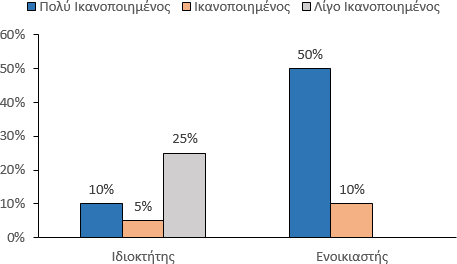 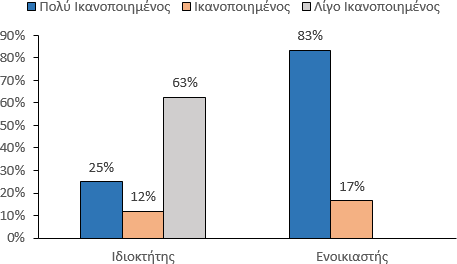 Λύσηα) Στο σύνολο των παρατηρήσεων του δείγματος αντιστοιχεί το ομαδοποιημένο ραβδόγραμμα του σχήματος (α) όπου το άθροισμα των σχετικών συχνοτήτων για τους ιδιοκτήτες και τους ενοικιαστές είναι 100% (10%+5%+25%+50%+10%=100%). Σο σχήμα (β) το ραβδόγραμμα δείχνει το ποσοστό ικανοποίησης σε κάθε μία από τις δύο κατηγορίες (25%+12%+63%=100% για τους ιδιοκτήτες, 83%+17%=100% για τους ενοικιαστές).β) Όπως προκύπτει από το σχήμα (α), ιδιοκτήτες είναι το 40% του δείγματος (10+5+25) ενώ ενοικιαστές είναι το 60% του δείγματος (50+10).γ) Όπως προκύπτει από το σχήμα (α), πολύ ικανοποιημένοι είναι το 10%+50%=60% του δείγματοςδ) Στο (β), το 63% δείχνει το ποσοστό των λίγο ικανοποιημένων ιδιοκτητών στο σύνολο των ιδιοκτητών και το 83% δείχνει το ποσοστό των πολύ ικανοποιημένων ενοικιαστών στο σύνολο των ενοικιαστών.ε) Αν το δείγμα είναι 200 κάτοικοι, οι πολύ ικανοποιημένοι ιδιοκτήτες είναι 10% 200 = 20άτομα και οι ικανοποιημένοι ενοικιαστές είναι 10% 200 = 20άτομα.Άσκηση 5Πρόσφατα πραγματοποιήθηκε μια έρευνα προκειμένου να ερευνηθεί εάν υπάρχει σχέση μεταξύ της πίστης του ανθρώπου στα θαύματα και του επιπέδου εκπαίδευσης που έχει αποκτήσει. Τα αποτελέσματα της έρευνας συνοψίζονται στο επόμενο στοιβαγμένο ραβδόγραμμα συχνοτήτων.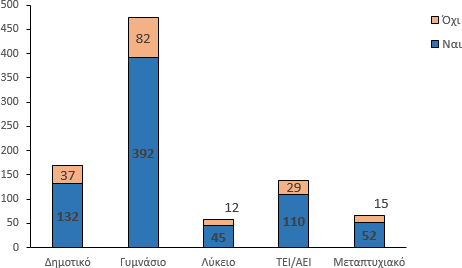 α) Τι ποσοστό αποφοίτων Γυμνασίου, Λυκείου και ΑΕΙ/ΤΕΙ έχουμε στο δείγμα μας;β) Τι ποσοστό αποφοίτων Λυκείου φαίνεται να πιστεύουν στα θαύματα και τι ποσοστό αποφοίτων ΤΕΙ/ΑΕΙ φαίνεται ότι δεν πιστεύουν στα θαύματα;γ)	Να	μετατρέψετε	το	παραπάνω	στοιβαγμένο	ραβδόγραμμα	συχνοτήτων	σε ομαδοποιημένο ραβδόγραμμα σχετικών συχνοτήτων ως προς την πίστη στα θαύματα.δ) Με βάση τα αποτελέσματα της συγκεκριμένης έρευνας φαίνεται να υπάρχει κάποια σχέση μεταξύ του επιπέδου εκπαίδευσης και της πίστης στα θαύματα;ΛύσηΓια την οργάνωση των δεδομένων μας θα μπορούσαμε να κατασκευάσουμε τον πίνακα συνάφειας:α) Οι απόφοιτοι Γυμνασίου είναι474906 0, 523  52,3%του δείγματος, οι απόφοιτοι57Λυκείου είναι906 0, 063  6,3%του δείγματος και οι απόφοιτοι ΑΕΙ/ΤΕΙ είναι139  0,153  15, 3% του δείγματος.906β) Το ποσοστό αποφοίτων Λυκείου που φαίνεται να πιστεύουν στα θαύματα είναι45  0, 789  78, 9% . Το ποσοστό αποφοίτων ΤΕΙ/ΑΕΙ που φαίνεται ότι δεν πιστεύουν57στα θαύματα είναι29139 0, 209  20, 9% .γ) Ο πίνακας συνάφειας σχετικών συχνοτήτων ως προς την πίστη στα θαύματα είναι ο εξής:Το ομαδοποιημένο ραβδόγραμμα σχετικών συχνοτήτων ως προς την πίστη στα θαύματα φαίνεται παρακάτω:δ) Από το ομαδοποιημένο ραβδόγραμμα του (ε) ερωτήματος φαίνεται μια μεγαλύτερη συμμετοχή στο "όχι" από ότι στο "ναι" για τα τρία υψηλότερα επίπεδα εκπαίδευσης, αλλά και για το Δημοτικό. Αντίστροφη είναι η εικόνα για τους απόφοιτους Γυμνασίου. Αν κατασκευάσουμε τον πίνακα συνάφειας ως προς το επίπεδο εκπαίδευσης, αυτό φαίνεται από τα μεγαλύτερα ποσοστά του "όχι" που συγκεντρώνουν οι τρεις υψηλότερες βαθμίδες (21,1%, 20,9% και 22,4%) σε σύγκριση με το ποσοστό του "όχι" που αφορά το σύνολο των συμμετεχόντων (19,3%).Αντίστοιχη παρατήρηση ισχύει και για το Δημοτικό (21,9%), ενώ η αντίστροφη παρατήρηση ισχύει για το Γυμνάσιο (17,3%).Ωστόσο, αν κανείς παραμέριζε τις λεπτομέρειες, θα μπορούσε να πει ότι περίπου  4 στους 5 συμμετέχοντες πιστεύουν στα θαύματα ανεξάρτητα από το επίπεδο εκπαίδευσης. Οι μικροδιαφορές που υπάρχουν ανά επίπεδο εκπαίδευσης δεν αλλάζουν την γενική εικόνα.Άσκηση 6Μια κυριακάτικη εφημερίδα περιέχει ένα άρθρο σχετικά με την ικανοποίηση των ανθρώπων από την εργασία τους και την οικογενειακή τους κατάσταση μαζί με το παρακάτω γράφημα. Οι συντάκτες του άρθρου καταλήγουν στο συμπέρασμα ότι ο γάμος κάνει τους ανθρώπους περισσότερο ικανοποιημένους με την εργασία τους, δεδομένου ότι το 64% των πολύ ικανοποιημένων ανθρώπων είναι παντρεμένοι, ενώ μόνο το 18,6% δεν έχουν παντρευτεί ποτέ.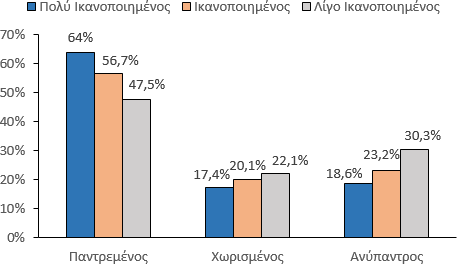 α) Συμφωνείτε με το συμπέρασμα του συντάκτη του άρθρου;β) Συμφωνείτε με την αιτιολόγηση του συντάκτη του άρθρου;Λύσηα) Από τα δεδομένα που παρουσιάζονται εδώ φαίνεται κάποια συσχέτιση μεταξύ οικογενειακής κατάστασης και ικανοποίησης από την εργασία. Ωστόσο, το συμπέρασμα ότι ο γάμος κάνει τους ανθρώπους περισσότερο ικανοποιημένους με την εργασία τους εμπεριέχει ή υπονοεί μια αιτιώδη σχέση: ο γάμος είναι η αιτία της ικανοποίησης από την εργασία ή κατά κάποιο τρόπο την προκαλεί. Προφανώς αυτό δεν ισχύει, διότι μια σχέση ανάμεσα στα δύο δεν είναι κατ' ανάγκην αιτιώδης. Θα μπορούσε να συμβαίνει το αντίστροφο: η ικανοποίηση από την εργασία να προκαλεί τον γάμο. Ή τίποτα από τα δύο δεν προκαλεί το άλλο: θα μπορούσαν και τα δύο να συνδέονται αιτιωδώς με κάτι άλλο, πχ. το πόσο καλά αμειβόμενη είναι η εργασία.β) Στην αιτιολόγησή του ο συντάκτης συγκρίνει το 64% των πολύ ικανοποιημένων που είναι οι παντρεμένοι με το 18,6% των πολύ ικανοποιημένων που είναι οι ανύπαντροι. Αυτή η σύγκριση όμως δεν είναι ασφαλής, εφόσον φαίνεται ότι το πλήθος των παντρεμένων στο δείγμα είναι σαφώς μεγαλύτερο από το πλήθος των άλλων κατηγοριών.Από τα δεδομένα φαίνεται να υπάρχει μια σχέση ανάμεσα στην ικανοποίηση από την εργασία και την οικογενειακή κατάσταση των συμμετεχόντων στην έρευνα. Πιο συγκεκριμένα, μεταξύ των παντρεμένων φαίνεται να αυξάνεται το ποσοστό όταν από τους λίγο ικανοποιημένους από την εργασία περνάμε στους πολύ ικανοποιημένους (από το 47,5% στο 56,7% και μετά στο 64%). Το αντίθετο συμβαίνει μεταξύ των ανύπαντρων (από το 30,3% στο 23,2% και μετά στο 18,6%). Ας σημειώσουμε ότι, αν η ικανοποίηση από την εργασία δεν συσχετιζόταν με την οικογενειακή κατάσταση, θα περιμέναμε τα ποσοστά των τριών βαθμίδων ικανοποίησης να είναι περίπου ίδια στους παντρεμένους (δηλαδή, οι ράβδοι στην ομάδα παντρεμένοι να έχουν περίπου ίδιο ύψος). Και αντίστοιχα για τις δύο άλλες ομάδες (αν και τα ύψη των ράβδων στους ανύπαντρους αναμένεται να είναι χαμηλότερα από των παντρεμένων, εφόσον στο σύνολο του δείγματος οι ανύπαντροι είναι λιγότεροι από τους παντρεμένους)1) Το φθινόπωρο του 1973 παρατηρήθηκε το ακόλουθο παράδοξο κατά την εισαγωγή μεταπτυχιακών φοιτητών στο Πανεπιστήμιο του Berkeley στην Καλιφόρνια. Τα στοιχεία της έρευνας έδειξαν ότι οι άνδρες που υπέβαλλαν αίτηση ήταν πιο πιθανό από ό, τι οι γυναίκες να γίνουν δεκτοί. Στον πίνακα (α) δίνονται τα στοιχεία αιτούντων και εισακτέων ανδρών και γυναικών για μεταπτυχιακές σπουδές τη χρονιά του 1973. Στον πίνακα (β) δίνονται τα στοιχεία αιτούντων και εισακτέων ανδρών και γυναικών σε έξι διακεκριμένα τμήματα του Πανεπιστημίου του Berkeley για μεταπτυχιακές σπουδές τη χρονιά του 1973.Πίνακας (α): Πίνακας αιτούντων και εισακτέων ανδρών και γυναικών για μεταπτυχιακές σπουδές στο Πανεπιστήμιο του BerkeleyΠίνακας (β): Πίνακας αιτούντων και εισακτέων ανδρών και γυναικών για μεταπτυχιακές σπουδές σε έξι διακεκριμένα τμήματα Πανεπιστήμιο του Berkeleyα) Συμπληρώστε τα ποσοστά των εισακτέων του πίνακα (α). Τι διαπιστώνετε, συγκρίνοντας τα ποσοστά των ανδρών και των γυναικών εισακτέων;β) Συμπληρώστε τα ποσοστά των εισακτέων του πίνακα (β) και συγκρίνετε:(ι) τα ποσοστά των ανδρών εισακτέων στα τμήματα Γ και Ε με τα αντίστοιχα ποσοστά των γυναικών,(ιι) τα ποσοστά των εισακτέων γυναικών στα τμήματα Α, Β, Δ και Ζ με τα αντίστοιχα ποσοστά των ανδρών.γ) Τι διαπιστώνετε, συγκρίνοντας τα παραπάνω ποσοστά σε κάθε τμήμα του Πανεπιστήμιου με τα ποσοστά του ερωτήματος α; Υπάρχει κάποια σύγχυση;δ) Σε τι είδους τμήματα ως προς την ανταγωνιστικότητα και το ποσοστό των εισακτέων φαίνεται να απευθύνονται οι γυναίκες και σε τι είδους τμήματα οι άνδρες;Λύσηα) Ο πίνακας (α) συμπληρωμένος φαίνεται παρακάτω:Από τον πίνακα αυτό φαίνεται ότι πράγματι, οι άνδρες που υπέβαλλαν αίτηση ήταν πιο πιθανό από ό, τι οι γυναίκες να γίνουν δεκτοί.β) Ο πίνακας (β) συμπληρωμένος φαίνεται παρακάτω:(ι) τα ποσοστά των ανδρών εισακτέων στα τμήματα Γ και Ε είναι υψηλότερα από τα αντίστοιχα ποσοστά των γυναικών, κατά 3 και 4 ποσοστιαίες μονάδες αντιστοίχως.(ιι) τα ποσοστά των εισακτέων γυναικών στα τμήματα Α, Β, Δ και Ζ είναι υψηλότερα από τα αντίστοιχα ποσοστά των ανδρών κατά 20, 5, 2 και 1 ποσοστιαίες μονάδες αντιστοίχως. γ) Στο σύνολο των 6 τμημάτων το ποσοστό των εισακτέων γυναικών είναι μικρότερο από εκείνο των ανδρών, παρά το ότι το ποσοστό των εισακτέων γυναικών είναι μεγαλύτερο από εκείνο των ανδρών σε 4 από τα 6 τμήματα. Αυτό οφείλεται στο ότι οι αριθμοί των γυναικών αιτουσών και εισακτέων για τα τμήματα Γ και Ε είναι από τους μεγαλύτερους αριθμούς που διαμορφώνουν το σύνολο των αιτουσών και των εισακτέων γυναικών.Δηλαδή τα τμήματα Γ και Ε "βαραίνουν" στον υπολογισμό του ποσοστού περισσότερο από τα άλλα.δ) Οι άνδρες φαίνεται να απευθύνονται σε όλα τα τμήματα, αλλά έχουν σχεδόν "αποκλειστικότητα" στο τμήμα Β. Ο γυναίκες απευθύνονται κυρίως στα Γ και Ε (όπου είναι περισσότερες από τους άνδρες υποψηφίους), λιγότερο στα Δ και Ζ και πολύ λίγο στα Α και Β.Όσον αφορά το ποσοστό εισακτέων, τόσο οι άνδρες, όσο και οι γυναίκες έχουν υψηλά ποσοστά εισακτέων στα τμήματα Α και Β (αν και είναι μικρός ο αριθμός γυναικών εισακτέων στο Β) και πολύ χαμηλά στο Ζ. Γενικά, στα ποσοστά εισακτέων ανδρών και γυναικών ανά τμήμα δεν φαίνεται διαφορά τέτοια, ώστε να μιλήσει κανείς για σημαντικά διαφορετικές ευκαιρίες μεταξύ ανδρών και γυναικών.ΕΝΟΤΗΤΑ 2.6 : ΣΥΓΚΡΙΣΗ ΠΟΣΟΤΙΚΩΝ ΧΑΡΑΚΤΗΡΙΣΤΙΚΩΝ ΣΤΙΣ ΚΑΤΗΓΟΡΙΕΣ  ΕΝΟΣ ΠΟΙΟΤΙΚΟΥ ΧΑΡΑΚΤΗΡΙΣΤΙΚΟΥΆσκηση 11) Στους επόμενους πίνακες δίνονται οι βαθμολογίες των μαθητών/τριών δύο τμημάτων της Β΄ τάξης ενός γενικού λυκείου σε μια γραπτή αξιολόγηση της Άλγεβρας:α) Να υπολογίσετε τη μέση τιμή και την τυπική απόκλιση της βαθμολογίας των μαθητών/τριών σε κάθε τμήμα. Ποια πρώτη εικόνα σας δίνουν τα αποτελέσματα των παραπάνω στατιστικών μέτρων για την επίδοση κάθε τμήματος;β) Να βρείτε τους συντελεστές μεταβλητότητας (CV) και να συγκρίνετε τα δύο τμήματα ως προς την ομοιογένειά τους.γ) Ο καθηγητής θέλει να δώσει βραβείο στους μαθητές/μαθήτριες κάθε τμήματος που πήραν βαθμό μεγαλύτερο ή ίσο από το 75% των μαθητών/τριών του τμήματος και να δώσει επιπλέον εργασία για το σπίτι στους μαθητές/μαθήτριες που πήραν βαθμό μικρότερο ή ίσο από το 25% των μαθητών/τριών του τμήματος. Να βρείτε τους βαθμούς των μαθητών/τριών που θα βραβευτούν και τους βαθμούς των μαθητών/τριών που θα πάρουν επιπλέον εργασία.δ) Να κατασκευάσετε τα θηκογράμματα για κάθε τμήμα.Λύσηα) Για το Β1 είναι:              1 =  =  = 14              =  = 16,3  ή  αλλιώς              =  = 16,3  και τελικά s1=  4, 04Ομοίως βρίσκουμε για το Β2:  2 = 14,95 και s2=  4,09Από τα παραπάνω, το Β2 φαίνεται να έχει ελαφρώς υψηλότερη μέση επίδοση, χωρίς όμως τα δύο τμήματα να έχουν σημαντική διαφορά στη διασπορά των βαθμολογιών τους.β) Για το Β1 βρίσκουμε ότι CV1 =   28,8%Φαίνεται ότι το Β2 είναι λίγο περισσότερο ομοιογενές, κάτι που οφείλεται στη μεγαλύτερη μέση τιμή του.γ) Βρίσκουμε τα τεταρτημόρια για κάθε τμήμα:για το Β1 έχουμε: Q1=10, Q2=δ=14,5, Q3=17, ενώ για το Β2 έχουμε: Q1=11,5, Q2=δ=14,5, Q3=19Από αυτά προκύπτει ότι οι βαθμοί των μαθητών/τριών που θα βραβευτούν θα είναι για το Β1 από 17 και πάνω, ενώ για το Β2 από 19 και πάνω. Οι βαθμοί των μαθητών/τριών που θα πάρουν επιπλέον εργασία θα είναι για το Β1 από 10 και κάτω, ενώ για το Β2 από 11 και κάτω.δ) Τα θηκογράμματα φαίνονται παρακάτω: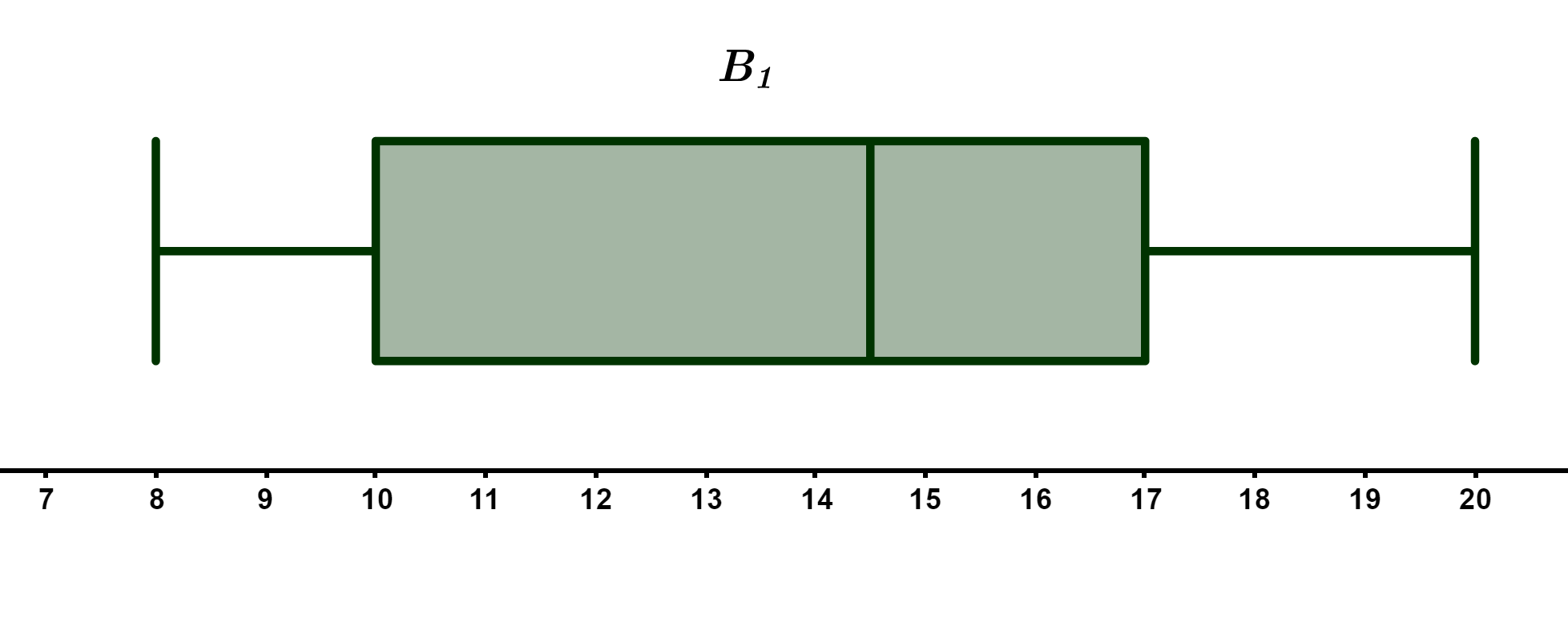 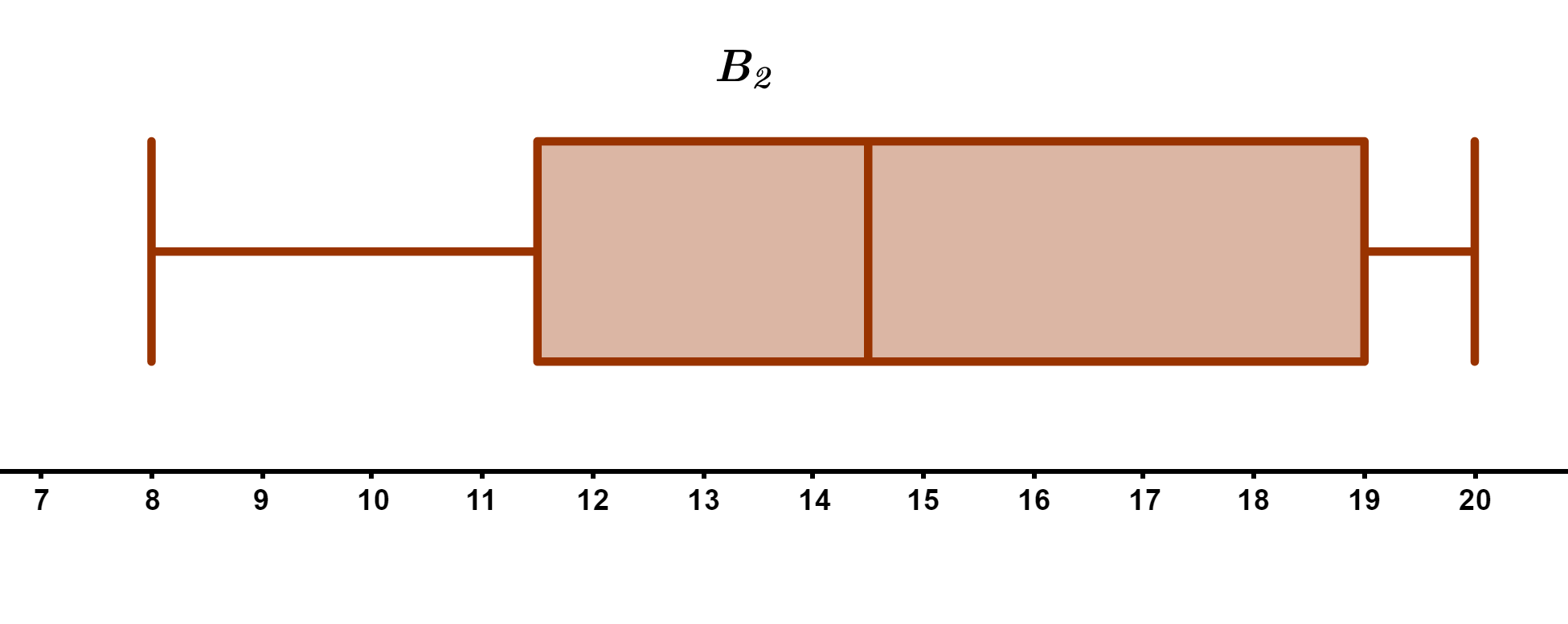 Άσκηση 2Τα παρακάτω θηκογράμματα παρουσιάζουν τους βαθμούς των μαθητών/τριών δύο τμημάτων Α και Β σε ένα μαθηματικό διαγωνισμό.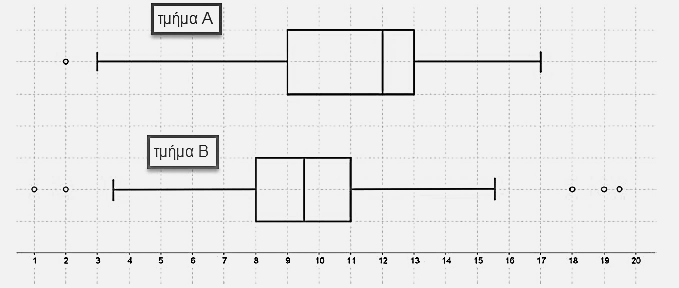 α) Να βρείτε ποιο από τα δύο τμήματα έχει το μεγαλύτερο εύρος βαθμών.β) Να βρείτε ποιο από τα δύο τμήματα έχει το μεγαλύτερο ενδοτεταρτημοριακό εύρος βαθμών;γ) Σε ποιο από τα δύο τμήματα φαίνεται να είναι πιο συμμετρική γύρω από τη διάμεσο η κατανομή των βαθμών;δ) Να γράψετε μια μικρή αναφορά για το ποιο τμήμα θα μπορούσε να είναι το καλύτερο.ε) Να βρείτε το τμήμα και τη βαθμολογία των δύο μαθητών/τριών με τον καλύτερο βαθμό.Λύσηα) Το εύρος για το τμήμα Α είναι RΑ =17-2=15 και για το Β είναι RΒ =19,5-1=18,5. Οπότε το τμήμα Β έχει μεγαλύτερο εύρος βαθμών.β) Για το Α έχουμε: Q=Q3-Q1=13-9=4 και για το Β: Q=Q3-Q1=11-8=3. Άρα μεγαλύτεροενδοτεταρτημοριακό εύρος βαθμών έχει το τμήμα Α.γ) Στο τμήμα Β η κατανομή των βαθμών φαίνεται να είναι πιο συμμετρική γύρω από τη διάμεσο.δ) Το "καλύτερο" θα μπορούσε να αναζητηθεί με διαφορετικά κριτήρια.Με κριτήριο την μέση επίδοση καλύτερο φαίνεται να είναι το Α. Με κριτήριο τη συμμετρική κατανομή των βαθμών μάλλον είναι το Β. Με κριτήριο τη μικρότερη διασπορά των βαθμών καλύτερο φαίνεται μάλλον το Α. Με κριτήριο τους υψηλότερους βαθμούς (πάνω από 17) καλύτερο είναι το Β.Ποιο όμως από όλα αυτά τα κριτήρια θα μπορούσε να είναι επικρατέστερο; Μιλώντας για τη συμμετοχή σε μαθηματικό διαγωνισμό, το κριτήριο της υψηλότερης βαθμολογίας ίσως να είναι αυτό που θα κυριαρχήσει. Αλλά σχετικά με τη διδασκαλία και την πρόοδο των μαθητών ίσως να είναι προτιμότερη μια μεγαλύτερη ομοιογένεια του τμήματος.Βέβαια, σε αυτή τη συζήτηση δεν λαμβάνουμε καθόλου υπόψη άλλα χαρακτηριστικά του τμήματος (πχ πολιτισμικό υπόβαθρο, φύλο των μαθητών, ιδιαίτερα ενδιαφέροντα, κλίσεις, δυσκολίες και ικανότητες των μαθητών κ.α.) που μπορεί να μετατοπίζουν τη συζήτηση από το "ποιο τμήμα είναι καλύτερο" στο "ποια είναι τα χαρακτηριστικά του κάθε τμήματος". Επιπλέον, ούτε οι επιδόσεις, ούτε τα χαρακτηριστικά είναι αναλλοίωτα στο χρόνο και στις διαφορετικές συνθήκες.ε) Οι δύο υψηλότερες βαθμολογίες είναι 19 και 19,5 και τις πέτυχαν μαθητές/τριες από το τμήμα Β.Άσκηση 3Ο επόμενος πίνακας παρουσιάζει τον αριθμό των απουσιών που έκαναν οι μαθητές ενός τμήματος τους μήνες Οκτώβριο και Νοέμβριο:Να κατασκευάσετε το θηκόγραμμα των απουσιών των μαθητών του τμήματος για κάθε μήνα χωριστά και να συγκρίνετε τις απουσίες των μαθητών.ΛύσηΤα θηκογράμματα των απουσιών φαίνονται παρακάτω: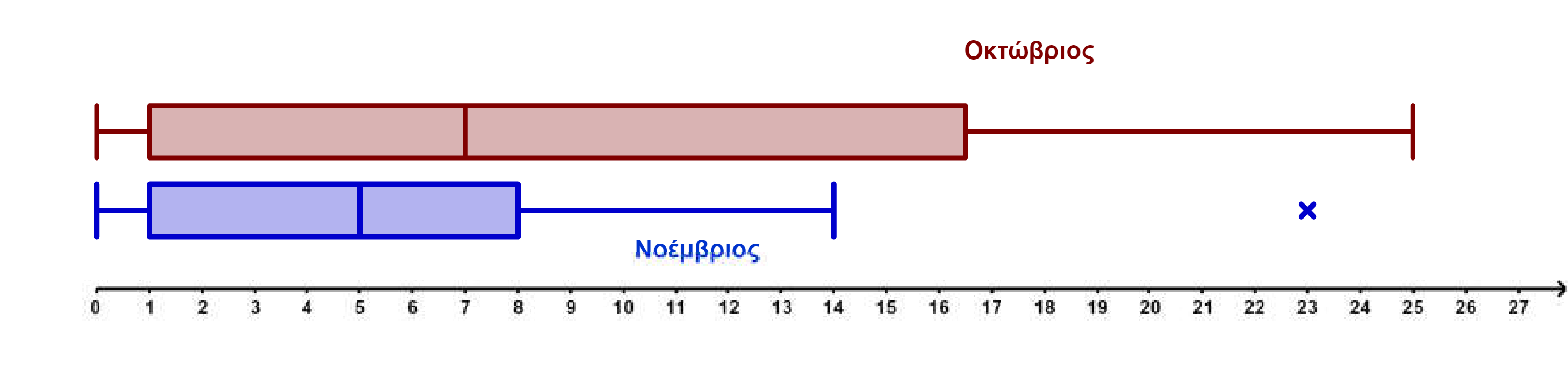 Από τα θηκογράμματα φαίνεται ότι τον Οκτώβριο έγιναν περισσότερες απουσίες.Άσκηση 4Για δύο τύπους μπαταριών Α και Β επιλέχθηκαν δύο δείγματα μεγέθους 5 το καθένα. Οι χρόνοι ζωής των μπαταριών για το κάθε δείγμα σε χιλιάδες ώρες δίνονται στον επόμενο πίνακα:α) Να βρείτε τη δειγματική μέση τιμή της διάρκειας ζωής μιας μπαταρίας τύπου Α και μιας μπαταρίας τύπου Β.β) Με βάση το παραπάνω δείγμα και το γεγονός ότι μια μπαταρία τύπου Α στοιχίζει 38 ευρώ, ποιου τύπου μπαταρία θα προτιμήσετε αν μια μπαταρία τύπου Β στοιχίζει:ι) 40 ευρώ ιι) 42 ευρώΝα δικαιολογήσετε την απάντησή σας σε κάθε μία από τις περιπτώσεις ι) και ιι).γ) Να βρείτε τις δειγματικές τυπικές αποκλίσεις sAτύπων μπαταριών.και sΒ της διάρκειας ζωής των δύοδ) Να βρείτε ποιο από τα δύο παραπάνω δείγματα μπαταριών τύπου Α και Β παρουσιάζει τη μεγαλύτερη ομοιογένεια ως προς τη διάρκεια ζωής.Λύσηα) Οι μέσες τιμές για τη διάρκεια ζωής στα δύο δείγματα είναι Α = 22 χιλιάδες ώρες καιΒ = 24 χιλιάδες ώρες.β) Για την μπαταρία Α το κόστος ανά χίλιες ώρες λειτουργίας είναι 38 : 22  1, 72 ευρώ. Για την μπαταρία Β το  κόστος  ανά  χίλιες  ώρες  λειτουργίας  είναι  για  την  περίπτωση  (ι) 40 : 24  1, 66 ευρώ και για την περίπτωση (ιι) είναι 42 : 24  1, 75 . Οπότε στην περίπτωση (ι) προτιμότερη είναι η μπαταρία Β, ενώ στην περίπτωση (ιι) προτιμότερη είναι η Α.Τα παραπάνω βασίζονται στα δεδομένα των δύο δειγμάτων και στην υπόθεση ότι ημπαταρία που θα αγοράσουμε θα έχει τον ίδιο χρόνο ζωής που έχει το αντίστοιχο δείγμα. Αυτή η υπόθεση δεν είναι βέβαιο ότι θα επαληθευτεί.γ) Είτε χρησιμοποιώντας τον τύπο για τη διακύμανση και βρίσκοντας την τετραγωνική ρίζα, είτε με αξιοποίηση κάποιου λογιστικού φύλλου, βρίσκουμε τις τυπικές αποκλίσεις των δύο δειγμάτων: sA 2,8 και sΒ 4,7δ) Έχουμε αντίστοιχα:Άσκηση 5Στις 12μ.μ. η θερμοκρασία (σε βαθμούς Κελσίου) στη Λαμία και στη Θεσσαλονίκη το τελευταίο δεκαήμερο του Μαρτίου ήταν:α) Να βρείτε τη μέση, τη διάμεσο και την επικρατούσα θερμοκρασία των δειγμάτων της Λαμίας και της Θεσσαλονίκης.β)  Αν  η  δειγματική  τυπική  απόκλιση  (σε  βαθμούς  Κελσίου)  για  τη  Λαμία  και  τηΘεσσαλονίκη είναι sΛ    2, 66  και s  2, 59 αντίστοιχα, να δικαιολογήσετε σε ποια από ταδύο δείγματα οι τιμές της θερμοκρασίας έχουν μεγαλύτερη διασπορά.γ) Εκ των υστέρων διαπιστώθηκε ότι το θερμόμετρο που χρησιμοποιήθηκε για τη μέτρηση της θερμοκρασίας στη Λαμία παρουσίαζε, λόγω κατασκευαστικού λάθους, αυξημένη θερμοκρασία κατά 5 βαθμούς. Αφού υπολογίσετε τις σωστές θερμοκρασίες της Λαμίας,να βρείτε σε ποια πόλη από τις δύο το συγκεκριμένο δεκαήμερο οι τιμές της θερμοκρασίας έχουν μεγαλύτερη ομοιογένεια. Να δικαιολογήσετε την απάντησή σας.Λύση            α) Οι δύο πόλεις έχουν την ίδια μέση θερμοκρασία:β) Εφόσον Λαμίας.sΛ > sΘ , μεγαλύτερη διασπορά έχουν οι θερμοκρασίες του δείγματος τηςγ) Οι πραγματικές θερμοκρασίες στη Λαμία θα είναι 5 βαθμούς μικρότερες από εκείνεςτου πίνακα, άρα θα είναι ως εξής:Η μέση τιμή θα είναι κατά 5 βαθμούς μικρότερη εκείνης που υπολογίστηκε, άρα Λ = 11,9 ,ενώ η τυπική απόκλιση παραμένει ίδια. Έτσι έχουμε:CVΛ =  =  22%     και  CVΘ =  =    15% .Οπότε μεγαλύτερη ομοιογένεια έχουν οι θερμοκρασίες στη Θεσσαλονίκη.Άσκηση 6Στο επόμενο διάγραμμα φαίνονται τα πολύγωνα συχνοτήτων των γεννήσεων ζώντων κατά ομάδες ηλικιών της μητέρας για τα έτη 1976, 1996 και 2016 (Πηγή: ΕΛ.ΣΤΑΤ: Διεύθυνση Στατιστικών Πληθυσμού & Αγοράς Εργασίας, Τμήμα Φυσικής & Μεταναστευτικής Κίνησης Πληθυσμού).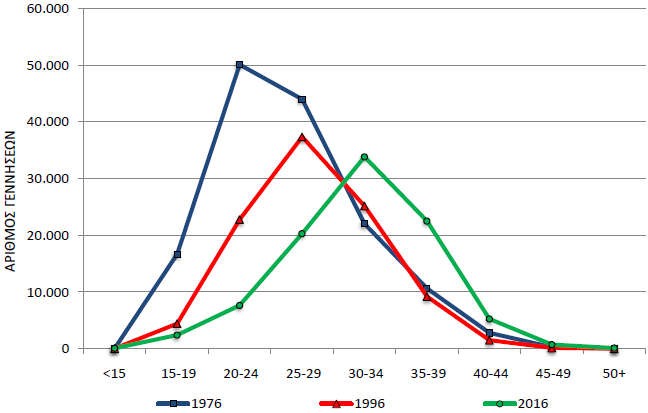 α) Σε ποια ηλικία των μητέρων έχουμε τις περισσότερες γεννήσεις το 1976, το 1996 και το 2016; Μπορείτε να το δικαιολογήσετε;β) Να σχολιάσετε τον αριθμό γεννήσεων κατά ηλικιακή ομάδα των μητέρων για το 2016. γ) Σε ποιες ηλικιακές ομάδες των μητέρων φαίνεται ο αριθμός των γεννήσεων το 2016 να ξεπερνάει τους αντίστοιχους αριθμούς για τα έτη 1996 και 1976; Γιατί πιστεύετε ότι συνέβη αυτό;Λύσηα) Τις περισσότερες γεννήσεις το 1976 έχουμε στις ηλικίες 20-24 των μητέρων, το 1996 στις ηλικίες 25-29 και το 2016 στις ηλικίες 30-34. Κάποιοι λόγοι για τους οποίους μπορεί να συμβαίνει αυτό συνδέονται με την αύξηση τη πρόσβασης των γυναικών στις σπουδές και την εργασία που μεταθέτει για αργότερα τις γεννήσεις των παιδιών. Θα μπορούσε να γίνει μια συζήτηση στην τάξη αφενός για άλλους λόγους που μπορεί να συμβαίνει αυτό και αφετέρου για την αξιολόγηση (ως θετικά ή αρνητικά, για ποιον και με τι κριτήριο) των γεγονότων αυτών (τόσο της αύξησης της ηλικίας των μητέρων κατά τη γέννηση του παιδιού τους, όσο και των λόγων που θεωρείται ότι αυτό συμβαίνει)β) Η κορύφωση των γεννήσεων για το 2016 συμβαίνει στην ηλικία των 30-34. Το πολύγωνο συχνοτήτων φαίνεται κάπως συμμετρικό πριν και μετά την κορυφή του.γ) Ο αριθμός των γεννήσεων για το 2016 ξεπερνάει τους αντίστοιχους αριθμούς για τα έτη 1996 και 1976 στις ηλικιακές ομάδες 30-34, 35-39, 40-44 και 45-49. Αυτό συνδέεται με το πρώτο ερώτημα, δηλαδή με τη "μετατόπιση" των γεννήσεων σε μεγαλύτερες ηλικίες των μητέρων. Έτσι, βλέπουμε οι λιγότερες γεννήσεις στις μικρότερες ηλικίες (για το 2016) να εξισορροπούνται με περισσότερες γεννήσεις στις μεγαλύτερες.ΕΝΟΤΗΤΑ 2.7 : ΓΡΑΜΜΙΚΗ ΣΥΣΧΕΤΙΣΗ ΠΟΣΟΤΙΚΩΝ ΜΕΤΑΒΛΗΤΩΝ ΚΑΙ ΔΙΑΓΡΑΜΜΑΤΑ ΔΙΑΣΠΟΡΑΣΆσκηση 1Να διατάξετε τις παρακάτω τιμές του r σε αύξουσα τάξη του βαθμού γραμμικήςσυσχέτισης δύο ποσοτικών μεταβλητών Χ και Υ: 0,6 ,0,9 ,  0,7 , 0, 2 ,0 , 1 .ΛύσηΜε κριτήριο το πόσο ισχυρή είναι η γραμμική συσχέτιση και ανεξάρτητα από το αν αυτή είναι θετική ή αρνητική, η διάταξη των τιμών του r σε αύξουσα σειρά είναι:0,   0, 2,  - 0, 6,  - 0, 7,  0, 9, −1Άσκηση 2Ο συντελεστής γραμμικής συσχέτισης δύο μεταβλητών Χ και Υ είναι 0,96 , ενώ ο συντελεστής γραμμικής συσχέτισης δύο μεταβλητών Ζ και Φ είναι 0,96 . Ποια είναι η διαφορά τους;ΛύσηΤα δύο ζευγάρια μεταβλητών έχουν το ίδιο ισχυρή γραμμική συσχέτιση, αλλά για τις μεταβλητές Χ και Υ η συσχέτιση είναι θετική, ενώ για τις Ζ και Φ είναι αρνητική. Αυτό σημαίνει ότι όταν οι τιμές της μεταβλητής Χ αυξάνονται, οι τιμές της Υ τείνουν να αυξάνονται, ενώ όταν οι τιμές της μεταβλητής Ζ αυξάνονται, οι τιμές της Φ τείνουν να μειώνονται.Άσκηση 3Δίνονται δυο διαγράμματα διασποράς με χαραγμένες «με το μάτι» δύο ευθείες από έναν μαθητή.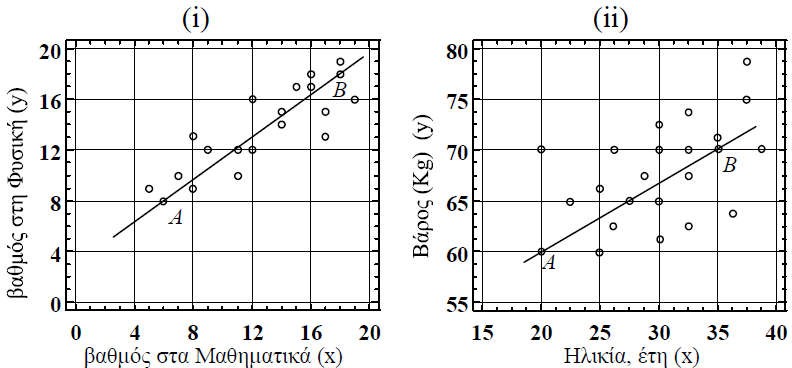 α) Χρησιμοποιώντας τα σημεία Α και Β να βρείτε τις εξισώσεις των δύο ευθειών.β) Πώς θα μπορούσατε να χρησιμοποιήσετε τις ευθείες του ερωτήματος α);Λύσηα) Για την περίπτωση (i) έχουμε Α(6,8), Β(18,18) και αναζητούμε την ευθεία y = α + βx  η οποία διέρχεται από τα Α και Β. Οπότε έχουμε το σύστημα 8 = α + β 618 = α + β18από τη λύση του οποίου προκύπτει ότι α = 3 και β = 0, 83 . Οπότε η ευθεία είναι ηy = 3 + 0, 83x.Ομοίως για την περίπτωση (ii) βρίσκουμε την ευθεία y = 46, 66 + 0, 66x .β) Οι ευθείες του ερωτήματος (α) μπορούν να χρησιμοποιηθούν για την εκτίμηση του βαθμού στη Φυσική αν ξέρουμε το βαθμό στα Μαθηματικά (για την περ i) και για την εκτίμηση του βάρους αν ξέρουμε το ύψος (για την περ. ii). Αυτές οι εκτιμήσεις μπορούν να γίνουν με κάποιους περιορισμούς. Για παράδειγμα, δεν μπορούμε να εκτιμήσουμε το βάρος για ηλικία 15 ετών ή για ηλικία 60 ετών, γιατί οι τιμές αυτές βρίσκονται έξω από το πεδίο των δεδομένων που έχουμε.Άσκηση 4Μια εταιρεία διαφημίσεων παρουσίασε τον επόμενο πίνακα:α) Να κατασκευάσετε το διάγραμμα διασποράς και να εκτιμήσετε από αυτό τον συντελεστή γραμμικής συσχέτισης μεταξύ του αριθμού διαφημίσεων της εταιρείας και των εσόδων της από τις πωλήσεις.β) Να υπολογίσετε και να ερμηνεύσετε τον συντελεστή γραμμικής συσχέτισης μεταξύ του αριθμού διαφημίσεων της εταιρείας και των εσόδων της από τις πωλήσεις.γ) Να σχεδιάσετε «με το μάτι» την ευθεία που φαίνεται να προσαρμόζεται καλύτερα στα δεδομένα.δ) Αν το πλήθος των διαφημίσεων που αγόραζε ένα κανάλι ήταν 30, πόσο εκτιμάτε ότι θα ήταν τα έσοδα της εταιρείας διαφημίσεων;ε) Αν το πλήθος των διαφημίσεων που αγόραζε ένα κανάλι ήταν 60, θα ήταν ασφαλές να εκτιμήσετε τα έσοδα της εταιρείας διαφημίσεων, όπως στο δ);Λύσηα) Το διάγραμμα διασποράς φαίνεται παρακάτω: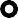 Από το διάγραμμα διασποράς φαίνεται να υπάρχει ισχυρή θετική γραμμική συσχέτιση μεταξύ του αριθμού των διαφημίσεων και των εσόδων από πωλήσεις.β) Χρησιμοποιώντας λογιστικό φύλλο ή κάποια εφαρμογή στατιστικής επεξεργασίας ή ακόμη και τον τύπο για τον συντελεστή Pearson, βρίσκουμε r = 0,9995 . Επειδή η τιμή του συντελεστή είναι πολύ κοντά στο 1, ο αριθμός των διαφημίσεων και τα έσοδα από πωλήσεις έχουν σχεδόν τέλεια θετική γραμμική συσχέτιση.γ) Επιλέγουμε την ευθεία που διέρχεται από τα σημεία (10,20000) και (42,55000).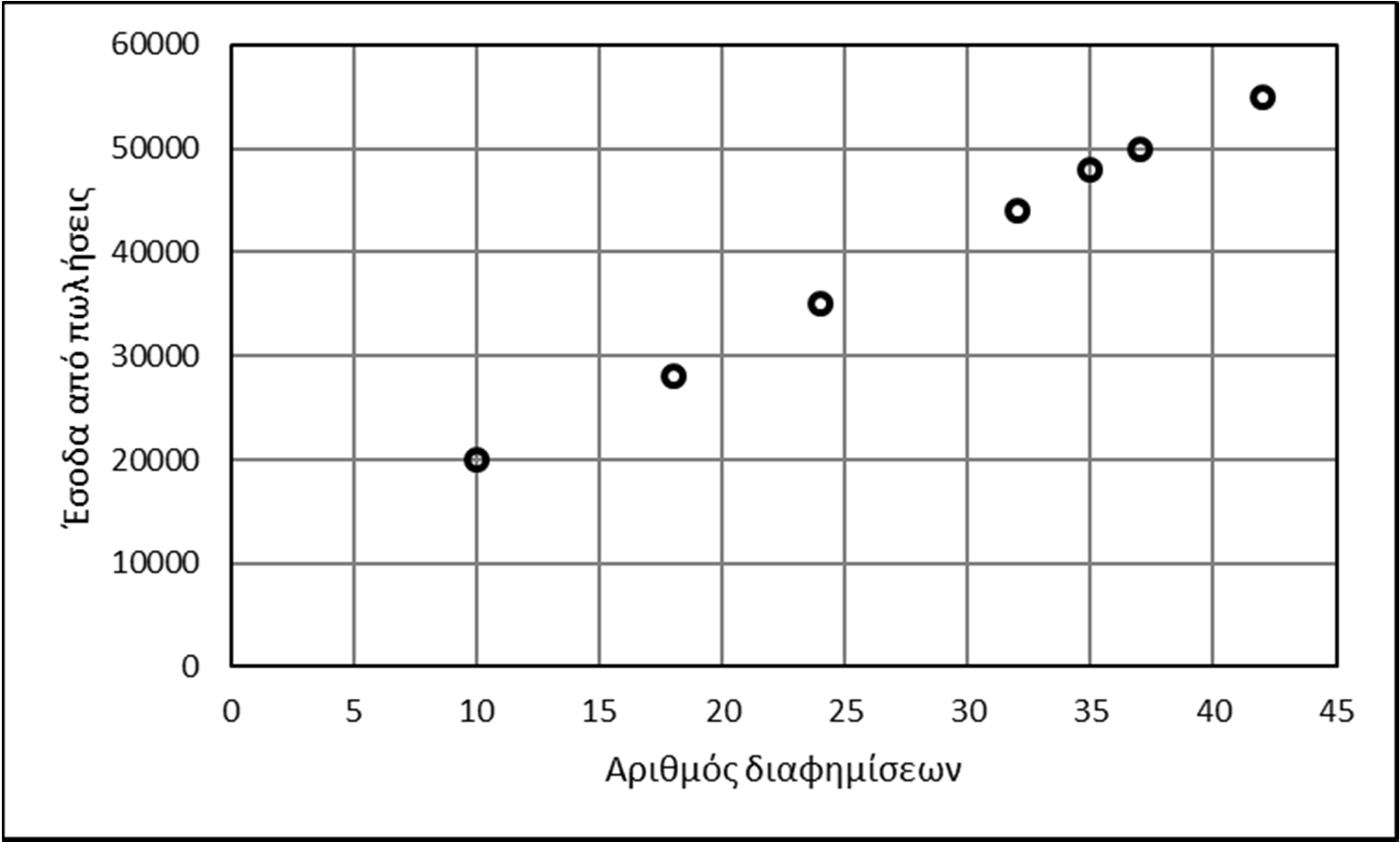 δ) Αν το πλήθος των διαφημίσεων που αγόραζε ένα κανάλι ήταν 30, τα έσοδα της εταιρείας διαφημίσεων εκτιμάμε ότι θα ήταν περίπου 42000.ε) Για πλήθος διαφημίσεων 60, δεν μπορούμε να εκτιμήσουμε τα έσοδα, εφόσον το 60 βρίσκεται έξω από το πεδίο των δεδομένων που έχουμε στη διάθεσή μας.Άσκηση 5Τα δεδομένα του επόμενου πίνακα παριστάνουν τους βαθμούς (στην κλίμακα του 100) 10 μαθητών/τριών της Β΄ τάξης του Γενικού Λυκείου στα μαθήματα της Φυσικής (Χ) και των Μαθηματικών (Υ) κορμού σε μια γραπτή αξιολόγηση.α) Να κατασκευάσετε το διάγραμμα διασποράς και να εκτιμήσετε από αυτό τον συντελεστή γραμμικής συσχέτισης μεταξύ των βαθμών της Φυσικής (Χ) και των Μαθηματικών (Υ) των 10 μαθητών/τριών της Β τάξης του Γενικού Λυκείου.β) Να υπολογίσετε και να ερμηνεύσετε τον συντελεστή γραμμικής συσχέτισης μεταξύ των βαθμών της Φυσικής (Χ) και των Μαθηματικών (Υ) των 10 μαθητών/τριών της Β΄ τάξης του Γενικού Λυκείου.γ) Να σχεδιάσετε «με το μάτι» την ευθεία που φαίνεται να προσαρμόζεται καλύτερα στα δεδομένα.δ) Πώς θα μπορούσατε να εκτιμήσετε τον βαθμό των Μαθηματικών ενός μαθητή της Β΄ Λυκείου, εάν γνωρίζατε ότι στη Φυσική έγραψε 70;Λύσηα) Το διάγραμμα διασποράς φαίνεται παρακάτω: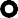 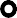 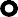 Από το διάγραμμα διασποράς φαίνεται ισχυρή θετική γραμμική συσχέτιση μεταξύ των βαθμών των δύο μαθημάτων.β) Υπολογίζουμε (πχ με χρήση λογιστικού φύλλου) ότι r = 0,86 . Η τιμή αυτή του συντελεστή γραμμικής συσχέτισης Pearson δείχνει ισχυρή θετική γραμμική συσχέτιση μεταξύ των βαθμών των δύο μαθημάτων.γ) Επιλέγουμε την ευθεία που φαίνεται στο παρακάτω σχήμα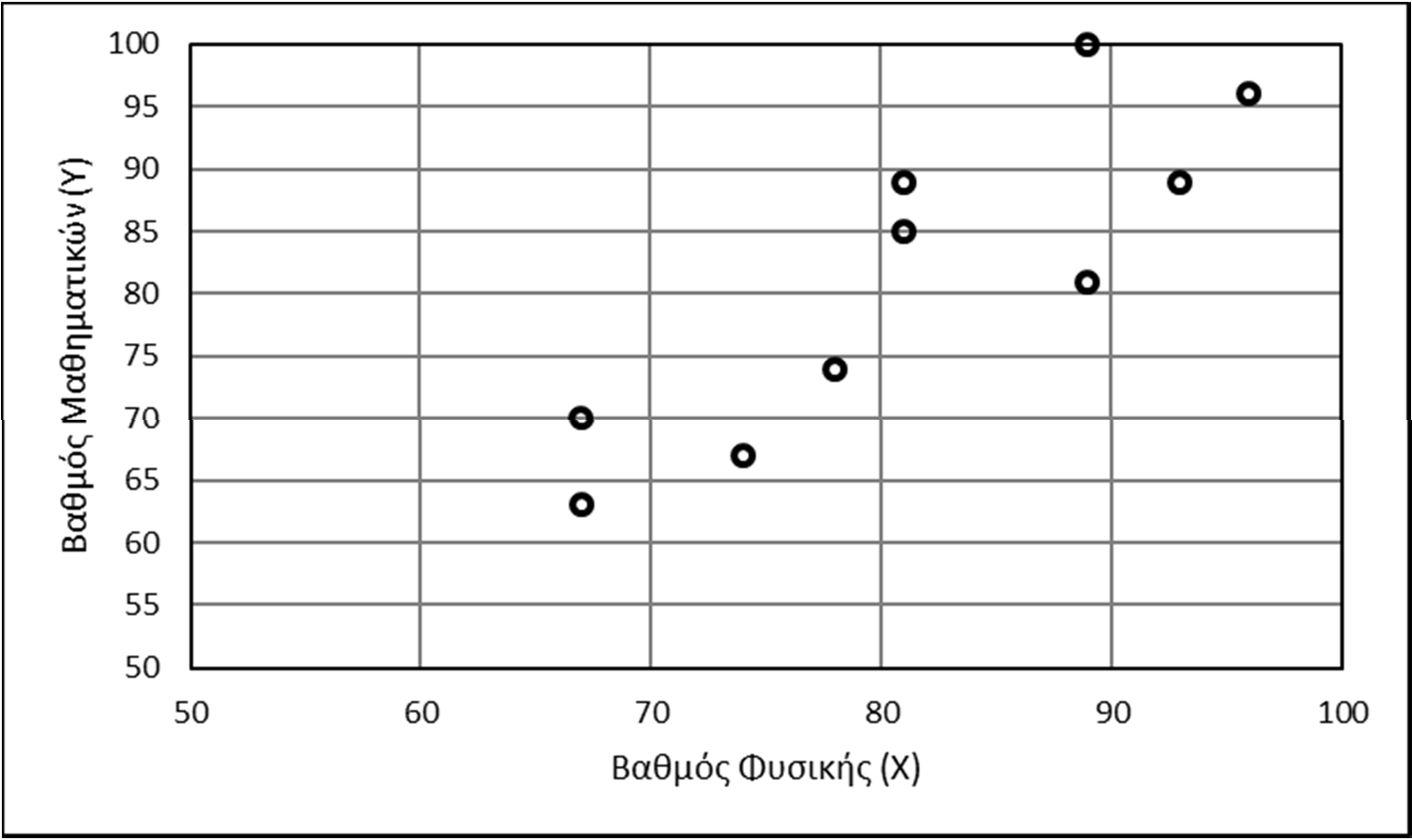 δ) Για έναν μαθητή που έγραψε στη Φυσική 70, ένας αναμενόμενος βαθμός για το μάθημα των Μαθηματικών είναι περίπου 68.Άσκηση 6Στον παρακάτω πίνακα δίνονται οι ηλικίες και οι (συστολικές) πιέσεις αίματος 10 γυναικών.α) Να σημειώσετε σε ορθοκανονικό σύστημα αξόνων τα σημεία (x, y) σύμφωνα με τον παραπάνω πίνακα, όπου x είναι η ηλικία των γυναικών σε έτη και y είναι η πίεση αίματος των γυναικών σε cm Hg.β) Να υπολογίσετε και να ερμηνεύσετε τον συντελεστή γραμμικής συσχέτισης μεταξύ των μεταβλητών της ηλικίας των γυναικών σε έτη (x) και της πίεσης τους σε cm Hg (y).Λύσηα) Το διάγραμμα διασποράς φαίνεται παρακάτω:β) Βρίσκουμε ότι r = 0,57 . Αυτή η τιμή δηλώνει ότι υπάρχει θετική γραμμική συσχέτιση, η οποία όμως δεν είναι ισχυρή.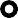 Άσκηση 7Στον ακόλουθο πίνακα παρουσιάζονται στην πρώτη γραμμή οι τιμές (σε €) για διαφορετικά κράνη ποδηλασίας και στη δεύτερη γραμμή η βαθμολογία ποιότητάς τους που έγινε από ειδικούς (σε μια κλίμακα από 0 έως 100, όπου όσο μεγαλύτερη είναι η τιμή τόσο πιο ποιοτικό είναι το κράνος).α) Να κατασκευάσετε το διάγραμμα διασποράς.β) Υπάρχει γραμμική συσχέτιση ανάμεσα στην τιμή και τη βαθμολογία ποιότητας;γ) Θα μπορούσαμε να πούμε με βεβαιότητα ότι αν αγοράσουμε πιο φθηνό κράνος θα έχει πιο χαμηλή ποιότητα;δ) Να σχεδιάσετε «με το μάτι» στο διάγραμμα διασποράς μια ευθεία που θα μπορούσε να περιγράφει τη σχέση του αναμενόμενου βαθμού ποιότητας ενός ποδηλατικού κράνους με την τιμή του.Λύσηα) Το διάγραμμα διασποράς φαίνεται παρακάτω:β) Από το διάγραμμα φαίνεται να υπάρχει κάποια ασθενής γραμμική συσχέτιση  ανάμεσα στην τιμή και την βαθμολογία ποιότητας. Υπολογίζοντας τον συντελεστή Pearson βρίσκουμε r = 0,40 , κάτι που επιβεβαιώνει την εκτίμηση για ασθενή γραμμική συσχέτιση.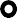 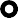 γ) Επειδή η συσχέτιση είναι ασθενής, δεν μπορούμε να πούμε με βεβαιότητα ότι χαμηλότερη τιμή σημαίνει χαμηλότερη ποιότητα. Για παράδειγμα υπάρχει κράνος με τιμή 39 € και βαθμολογία 42, και άλλο με τιμή 22 € και βαθμολογία 60.δ) Μια ευθεία που θα μπορούσε να περιγράφει τη σχέση του αναμενόμενου βαθμού ποιότητας ενός ποδηλατικού κράνους με την τιμή του φαίνεται στο παρακάτω σχήμα.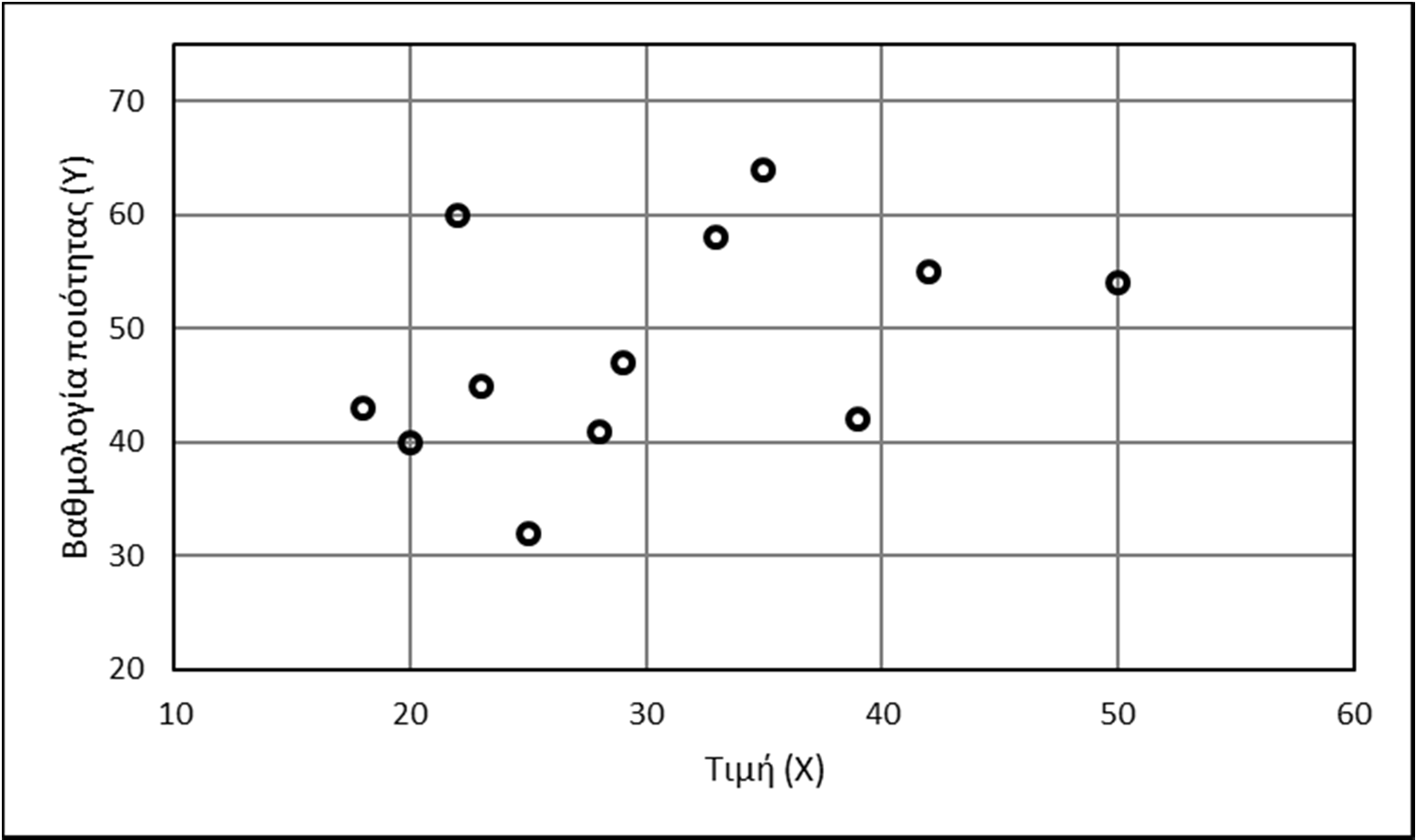 Άσκηση 8Στον ακόλουθο πίνακα παρουσιάζονται οι συντελεστές γραμμικής συσχέτισης των γραπτών βαθμολογιών στις εξετάσεις Ιουνίου σε 5 μαθήματα ενός τμήματος Β΄ τάξης γενικού λυκείου.Να εξετάσετε κατά πόσο υπάρχει, ισχυρή ή όχι, γραμμική συσχέτιση ανάμεσα στις βαθμολογίες στα 5 εξεταζόμενα μαθήματα των μαθητών/τριών αυτών.ΛύσηΚαταρχάς φαίνεται μια θετική γραμμική συσχέτιση ανάμεσα σε όλα τα μαθήματα, αν τα πάρουμε ανά δύο. Ισχυρή συσχέτιση υπάρχει μεταξύ Γλώσσας και Βιολογίας (0,81), Χημείας και Βιολογίας (0,80), Γλώσσας και Άλγεβρας (0,76).Άσκηση 9Το πλήθος x των οχημάτων σε εκατομμύρια και ο αριθμός y των ατυχημάτων σε εκατοντάδες, σε 15 διαφορετικές χώρες, δίνονται από τον επόμενο πίνακα:α) Να κατασκευάσετε το διάγραμμα διασποράς μεταξύ των μεταβλητών του πλήθους των οχημάτων και του αριθμού ατυχημάτων για τις 15 χώρες.β) Να υπολογίσετε και να ερμηνεύσετε τον συντελεστή γραμμικής συσχέτισης μεταξύ των μεταβλητών του πλήθους των οχημάτων και του αριθμού ατυχημάτων για τις 15 χώρες.Λύσηα) Το διάγραμμα διασποράς φαίνεται παρακάτω: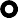 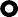 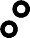 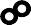 β) Υπολογίζουμε ότι r = 0,90 . Η τιμή αυτή δείχνει ότι υπάρχει ισχυρή γραμμική συσχέτιση μεταξύ του πλήθους των οχημάτων και του αριθμού ατυχημάτων για τις 15 χώρες. Είναι ίσως αναμενόμενο μεγαλύτερος αριθμός αυτοκινήτων να συνδέεται με μεγαλύτερο αριθμό ατυχημάτων. Ωστόσο, έχει ενδιαφέρον να διερευνηθούν οι παράγοντες που κάνουν τις δύο μεταβλητές να μην είναι πλήρως γραμμικά συσχετισμένες. Αυτό θα οδηγούσε σε επέκταση της έρευνας ώστε να συμπεριλάβει και άλλες διαστάσεις του προβλήματος.Άσκηση 10Από 8 γάμους που έγιναν σε μια εκκλησία ενός χωριού κατά τη διάρκεια ενός μηνός , οι ηλικίες των ανδρόγυνων ήταν:α) Να κατασκευάσετε το διάγραμμα διασποράς μεταξύ των ηλικιών της νύφης (Υ) και του γαμπρού (Χ) και να περιγράψετε το είδος της σχέσης που φαίνεται να έχουν οι δύο μεταβλητές.β) Να υπολογίσετε και να ερμηνεύσετε τον συντελεστή γραμμικής συσχέτισης μεταξύ των ηλικιών νύφης και γαμπρού.γ) Να σχεδιάσετε «με το μάτι» την ευθεία που φαίνεται να προσαρμόζεται καλύτερα στα δεδομένα.δ) Να βρείτε την αναμενόμενη ηλικία της νύφης για έναν υποψήφιο γαμπρό ετών 34.Λύσηα) Το διάγραμμα διασποράς φαίνεται παρακάτω: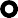 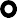 Από το διάγραμμα φαίνεται να υπάρχει ισχυρή γραμμική συσχέτιση μεταξύ των δύο ηλικιών.β) Υπολογίζουμε ότι r = 0,92 , τιμή που επιβεβαιώνει την ισχυρή γραμμική συσχέτιση της ηλικίας του γαμπρού με εκείνη της νύφης.γ) Η ευθεία φαίνεται στο παρακάτω σχήμα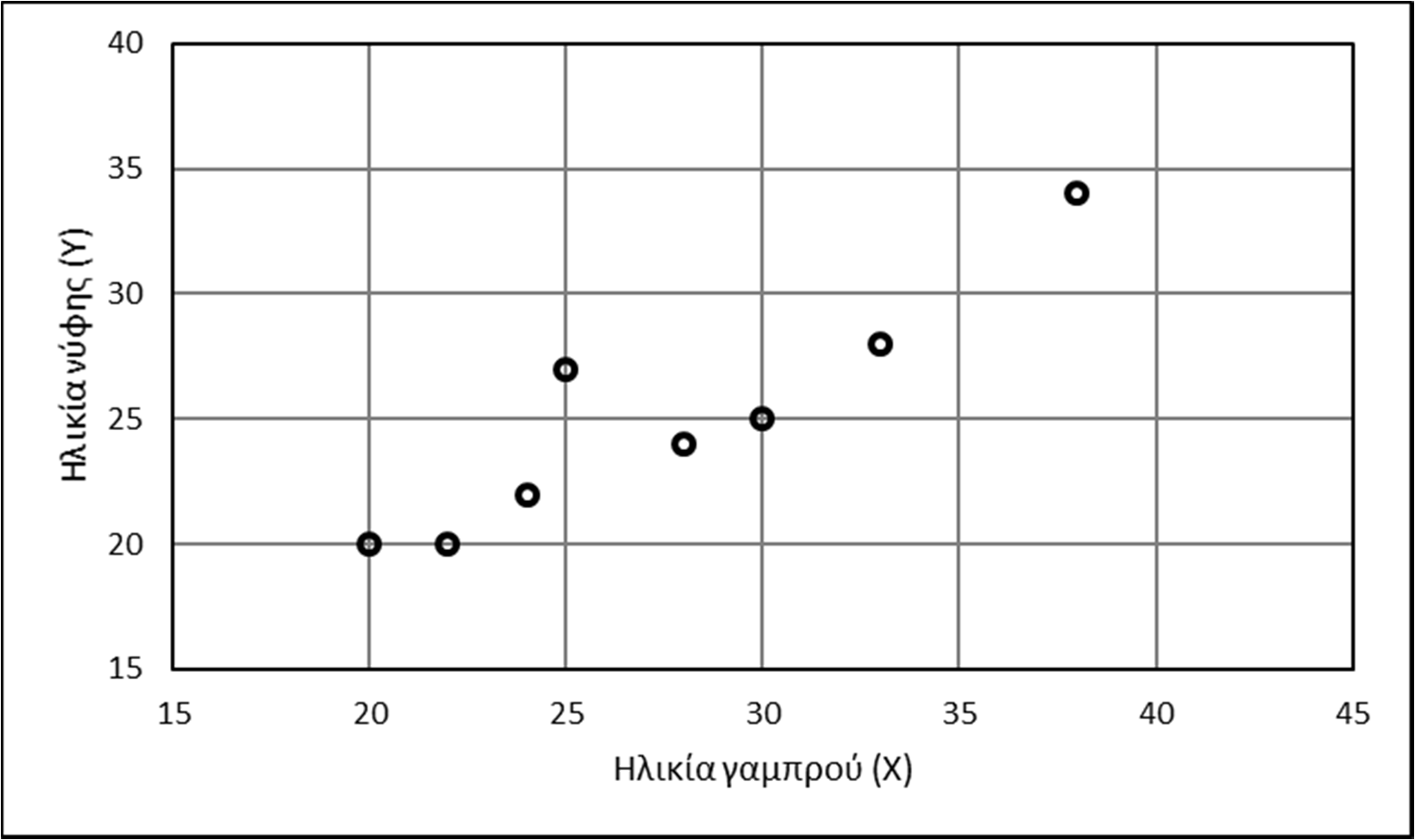 δ) Αξιοποιώντας την παραπάνω ευθεία μπορούμε να εκτιμήσουμε ότι αν ο γαμπρός είναι 34 ετών, η αναμενόμενη ηλικία της νύφης είναι περίπου 31 ετών.Άσκηση 11Δίνεται δείγμα ν ζευγών παρατηρήσεων  (xi , yi), i  1, 2,..., ν  δύο μεταβλητών Χ και Υ και έστω r ο συντελεστής γραμμικής συσχέτισης των μεταβλητών Χ και Υ. Να αποδείξετε ότι αν όλα τα παραπάνω σημεία βρίσκονται πάνω σε μια ευθεία με εξίσωση:Λύση             α) Εφόσον ισχύει ότι:  yi = α+β xi , i  1,2,..., ν ,  σύμφωνα με την εφαρμογή 3 της §2.3 θα              = α + β   και  sy = sxΟπότε έχουμε:                r =  =  = Επειδή:  να = να =  έχουμε:		           r =  =     (1)            Αποδεικνύεται ότι:             =  ,             οπότε είναι: =  -               Επιπλέον: – ν =  – ν =  – ν  =  -               Με βάση αυτά η (1) γίνεται:            r =   =   Οπότε, αν β > 0 θα είναι: r =  = 1ενώ αν β < 0 θα είναι: r =  = -1 .Σε μια έρευνα που έγινε με σκοπό να διερευνηθεί η αποτελεσματικότητα μιας δίαιτας, μετρήθηκε το βάρος 15 ατόμων πριν και μετά τη δίαιτα.α) Να υπολογίσετε τη μέση τιμή και την τυπική απόκλιση της μεταβλητής του βάρους των 15 ατόμων πριν (Χπριν) και μετά (Χμετά) τη δίαιτα. Να σχολιάσετε τα αποτελέσματα.β) Να κατασκευάσετε τα θηκογράμματα για τη μεταβλητή του βάρους των 15 ατόμων πριν και μετά τη δίαιτα. Να τα συγκρίνετε και να διατυπώσετε την άποψή σας για το αν υπάρχει διαφορά πριν και μετά και τη δίαιτα.γ) Δίνονται τα επόμενα σημειογράμματα για τη μεταβλητή του βάρους των 15 ατόμων πριν και μετά τη δίαιτα, στα οποία έχουν ενωθεί τα βάρη των 15 ατόμων πριν και μετά τηδίαιτα. Τι παρατηρείτε από το γράφημα; Επιβεβαιώνεται η παρατήρησή σας, συγκρίνοντας με τα αποτελέσματα των προηγούμενων ερωτημάτων;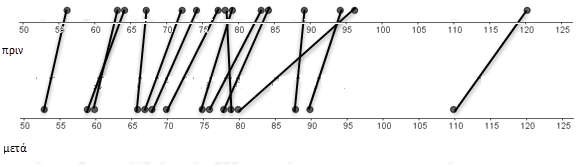 δ) Να δημιουργήσετε τη μεταβλητή Ζ = Χπριν - Χμετά για κάθε άτομο και να κατασκευάσετε το θηκόγραμμά της. Πώς μπορείτε να αναδείξετε τη διαφορά των τιμών του βάρους των 15 ατόμων πριν και μετά τη δίαιτα από αυτό το θηκόγραμμα;ε) Να κατασκευάσετε τα διαγράμματα διασποράς ανάμεσα στις μεταβλητές του βάρους (Χπριν) και (Χμετά) των 15 ατόμων.στ) Να υπολογίσετε και να ερμηνεύσετε τον συντελεστή γραμμικής συσχέτισης μεταξύ τωνμεταβλητών του βάρους (Χπριν) και (Χμετά) των 15 ατόμων.ζ) Να σχεδιάσετε «με το μάτι» την ευθεία που φαίνεται να προσαρμόζεται καλύτερα στα δεδομένα.η) Θα μπορούσατε να εκτιμήσετε το βάρος ενός ατόμου που πρόκειται να ακολουθήσει αυτή τη δίαιτα, εάν το αρχικό του βάρος ήταν 91 κιλά;Λύσηα) Με χρήση λογιστικού φύλλου βρίσκουμεΧπριν = 79,7,Χμετά = 74,5,sπριν =15,4 καιsμετά =13,8Κάποιος σχολιασμός θα μπορούσε να συνδέεται με τη μείωση του βάρους, αλλά πιθανόν και με τη μείωση της διασποράς.β) Τα θηκογράμματα φαίνονται παρακάτω: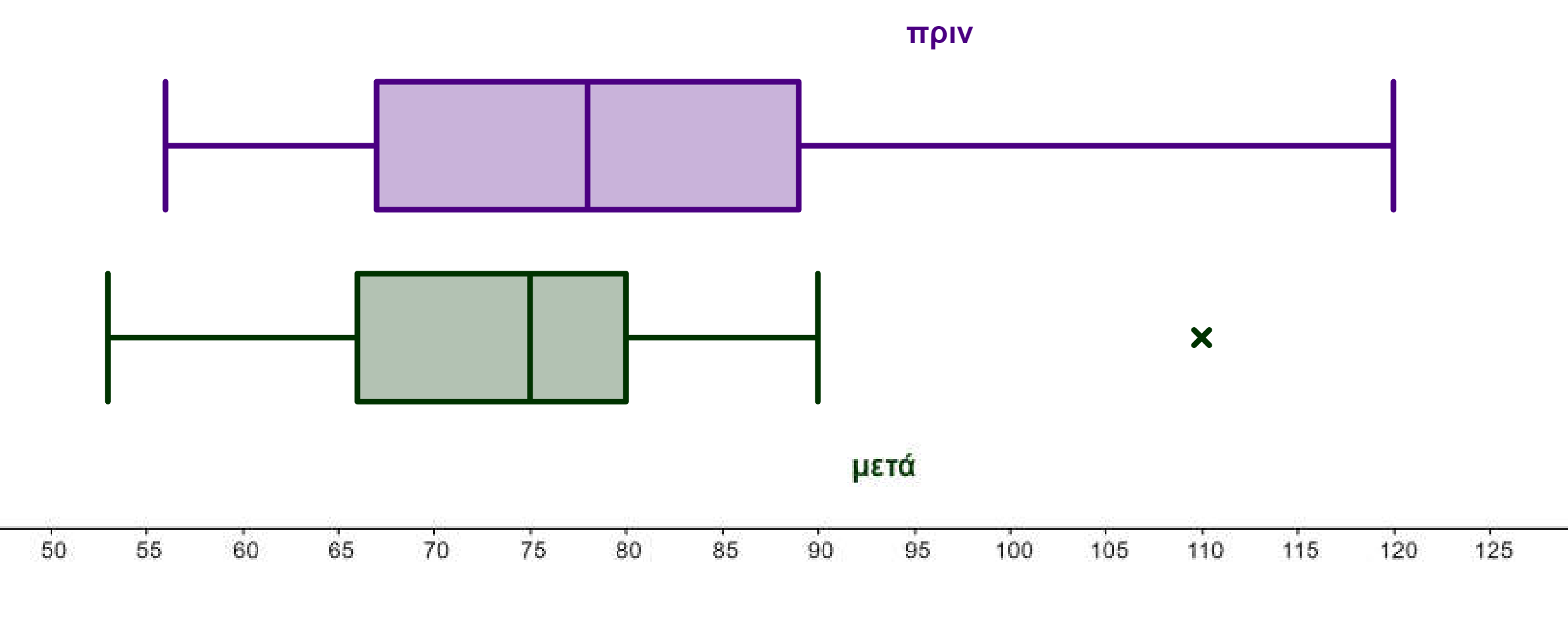 Φαίνεται να υπάρχει διαφορά μετά τη δίαιτα, ο αναγνώστης καλείται να την σχολιάσει.γ) Ο σχολιασμός αφήνεται στον αναγνώστη.δ) Η μεταβλητή Ζ φαίνεται στον παρακάτω πίνακα:και το αντίστοιχο θηκόγραμμα: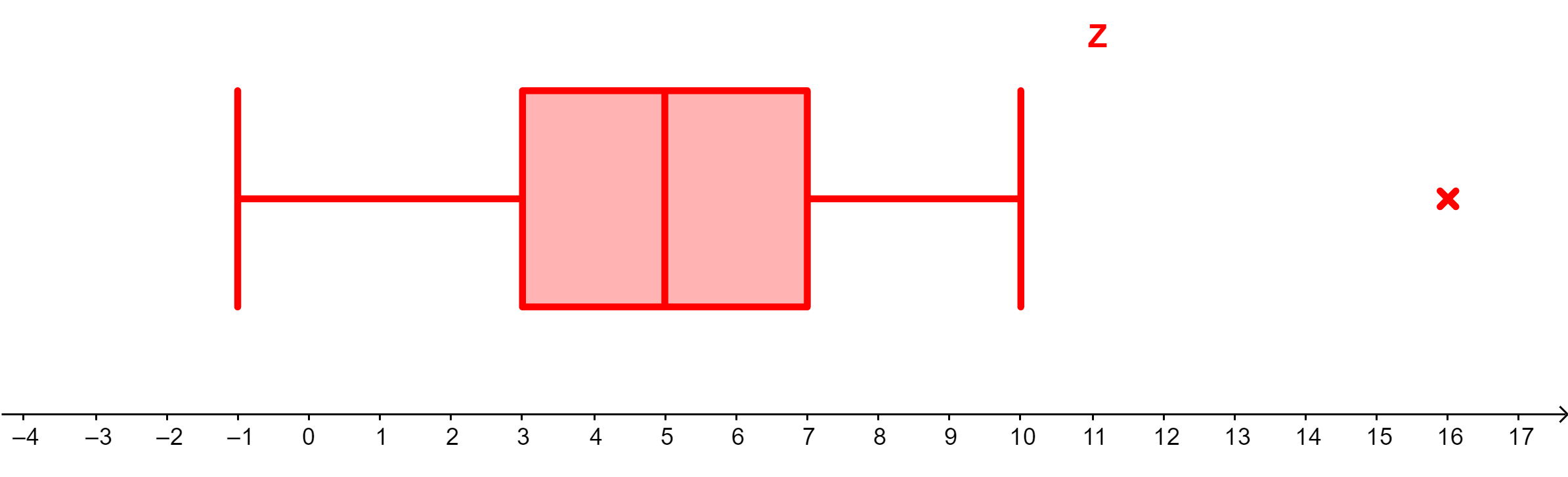 Ο σχολιασμός αφήνεται στον αναγνώστηε), στ), ζ) και η) Δίνεται το διάγραμμα διασποράς και ότι ο συντελεστής Pearson είναιr = 0,  97 . H γραμμή, ο σχολιασμός και η εκτίμηση αφήνονται στον αναγνώστη.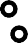 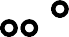 Είδος οχήματοςΧρώμα οχήματοςΤαχύτητα σε Km/hΠλήθος επιβατώνΦορτηγόΚόκκινο262Αυτοκίνητο ΙΧΓκρι384ΠοδήλατοΠράσινο131Αυτοκίνητο ΙΧΚόκκινο522ΛεωφορείοΛευκό3425Αυτοκίνητο ΙΧΛευκό451ΜοτοσικλέταΜαύρο622Επάγγελμα πατέραΑριθμός ατόμωνσχετική συχνότητασχετική συχνότητα %Ιδιωτικός υπάλληλος60,330%Δημόσιος υπάλληλος70,3535%Αυτοαπασχολούμενος50,2525%Άλλο20,110%Σύνολο201,0100%κατηγορίες κλήσεωνΑριθμός κλήσεωνσχετική συχνότητα %Επεμβάσεις σε ανελκυστήρες16.30827%Παροχές βοήθειας12.68421%Πυρκαγιές28.38847%Ψευδείς αγγελίες3.0205%Σύνολο60.400100%Τίτλος Σπουδών (μεταβλητή)αριθμός υπαλλήλων (συχνότητα)σχετική συχνότητασχετική συχνότητα %Μεταπτυχιακό Δίπλωμα160,220%Πτυχίο Τριτοβάθμιας Εκπαίδευσης400,550%Απολυτήριο Λυκείου240,330%Σύνολο υπαλλήλων801,0100%βαθμός(μεταβλητή)αριθμός μαθητών(συχνότητα)σχετικήσυχνότητασχετικήσυχνότητα %1410,044%1530,1212%1670,2828%1790,3636%1830,1212%1920,088%Σύνολο251,0100%256125432513541326541262431645ένδειξη ζαριού(μεταβλητή)συχνότητασχετικήσυχνότητασχετικήσυχνότητα %150,16716,7%260,220%340,13313,3%450,16716,7%560,220%640,13313,3%Σύνολο301,00100%16243647232243274948123217384227315038213619283128254512575122232425243743253951συγκέντρωση τουρύπου (σε mgr/cm3)συχνότητασχετική συχνότητασχετική συχνότητα %[10,20)50,12512,5%[20,30)150,37537,5%[30,40)90,22522,5%[40,50)70,17517,5%[50,60)40,110%Σύνολο401,00100%2143502555302840315118475234473227413554304836433833273941433222465229323434423635285756203827274035ηλικίες εργατώνσυχνότητασχετικήσυχνότητασχετικήσυχνότητα %[18,28)90,1818%[28,38)180,3636%[38,48)140,2828%[48,58)90,1818%Σύνολο501,00100%παρατήρησηxiσυχνότητανiνi8134,5156334,515639223,7656347,5312510215,0156330,031251330,7656252,2968751410,0156250,0156251521,2656252,531251729,76562519,5312519126,2656326,2656320237,5156375,03125Σύνολο:Σύνολο:Σύνολο:237,751214151317151614181517131915161216181314ΠίνακαςΠίνακας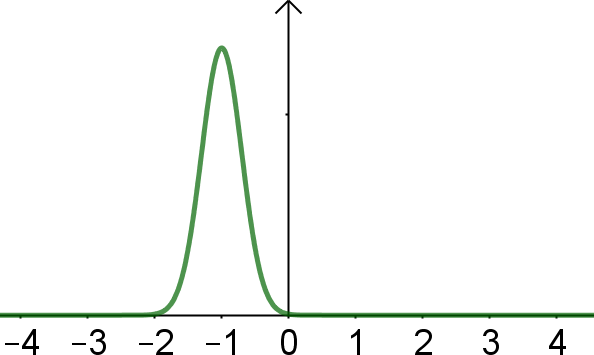 (α)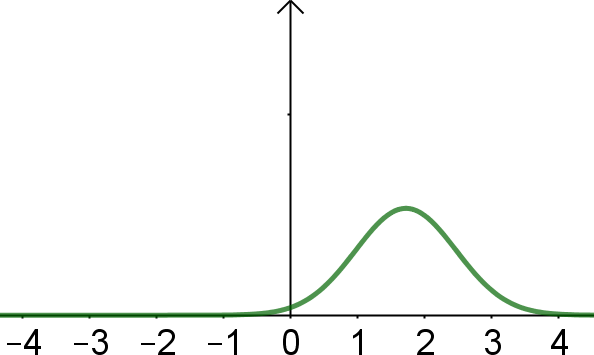 (β)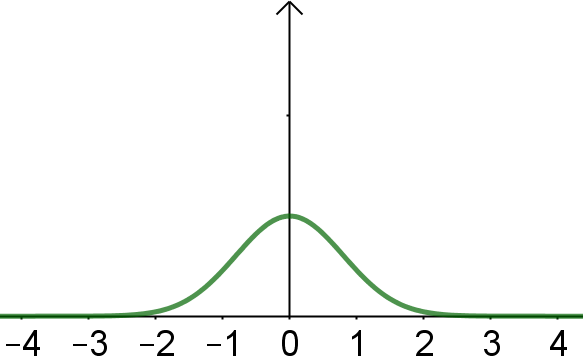 (γ)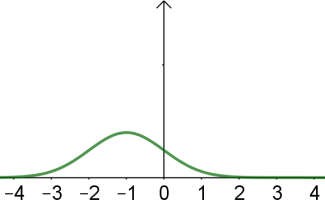 (δ)ΆσκησηΆσκησηΆσκησηΝαιΌχιΣύνολοΕκπαίδευσηΔευτεροβάθμια36675ΕκπαίδευσηΤριτοβάθμια30389ΣύνολοΆσκησηΆσκησηΆσκησηΝαιΌχιΣύνολοΕκπαίδευσηΔευτεροβάθμια36675441ΕκπαίδευσηΤριτοβάθμια30389392Σύνολο66916483375758936689366303366303366303ΆσκησηΆσκησηΆσκησηΝαιΌχιΣύνολοΕκπαίδευσηΔευτεροβάθμια82,99%17,01%100,00%ΕκπαίδευσηΤριτοβάθμια77,30%22,70%100,00%ΣύνολοΠίστη στα θαύματαΠίστη στα θαύματαΝαιΌχιΣύνολοΕκπαίδευσηΔημοτικό13237169ΕκπαίδευσηΓυμνάσιο39282474ΕκπαίδευσηΛύκειο451257ΕκπαίδευσηΤΕΙ/ΑΕΙ11029139ΕκπαίδευσηΜεταπτυχιακό521567Σύνολο731175906Πίστη στα θαύματαΠίστη στα θαύματαΝαιΌχιΣύνολοΕκπαίδευσηΔημοτικό18,1%21,1%ΕκπαίδευσηΓυμνάσιο53,6%46,9%ΕκπαίδευσηΛύκειο6,2%6,9%ΕκπαίδευσηΤΕΙ/ΑΕΙ15,0%16,6%ΕκπαίδευσηΜεταπτυχιακό7,1%8,6%Σύνολο100,0%100,0%Πίστη στα θαύματαΠίστη στα θαύματαΝαιΌχιΣύνολοΕκπαίδευσηΔημοτικό78,1%21,9%100,0%ΕκπαίδευσηΓυμνάσιο82,7%17,3%100,0%ΕκπαίδευσηΛύκειο78,9%21,1%100,0%ΕκπαίδευσηΤΕΙ/ΑΕΙ79,1%20,9%100,0%ΕκπαίδευσηΜεταπτυχιακό77,6%22,4%100,0%Σύνολο80,7%19,3%100,0%ΑιτούντεςΕισακτέοιΠοσοστόεισακτέωνΆνδρες84423714……Γυναίκες43211512…...ΆνδρεςΆνδρεςΆνδρεςΓυναίκεςΓυναίκεςΓυναίκεςΑιτούντεςΕισακτέοιΠοσοστόεισακτέωνΑιτούντεςΕισακτέοιΠοσοστόεισακτέωνΤμήμα Α825512……..10889……..Τμήμα Β560353……..2517……..Τμήμα Γ325120……..593202……..Τμήμα Δ417138……..375131……..Τμήμα Ε19154……..39394……..Τμήμα Ζ37323……..34124……..ΑιτούντεςΕισακτέοιΠοσοστόεισακτέωνΆνδρες8442371444%Γυναίκες4321151235%ΆνδρεςΆνδρεςΆνδρεςΓυναίκεςΓυναίκεςΓυναίκεςΑιτούντεςΕισακτέοιΠοσοστόεισακτέωνΑιτούντεςΕισακτέοιΠοσοστόεισακτέωνΤμήμα Α82551262%1088982%Τμήμα Β56035363%251768%Τμήμα Γ32512037%59320234%Τμήμα Δ41713833%37513135%Τμήμα Ε1915428%3939424%Τμήμα Ζ373236%341247%Απουσίες μαθητών ενός τμήματοςΑπουσίες μαθητών ενός τμήματοςΑπουσίες μαθητών ενός τμήματοςΑπουσίες μαθητών ενός τμήματοςΑπουσίες μαθητών ενός τμήματοςΑπουσίες μαθητών ενός τμήματοςΑπουσίες μαθητών ενός τμήματοςΑπουσίες μαθητών ενός τμήματοςΑπουσίες μαθητών ενός τμήματοςΑπουσίες μαθητών ενός τμήματοςΑπουσίες μαθητών ενός τμήματοςΑπουσίες μαθητών ενός τμήματοςΑπουσίες μαθητών ενός τμήματοςΑπουσίες μαθητών ενός τμήματοςΑπουσίες μαθητών ενός τμήματοςΑπουσίες μαθητών ενός τμήματοςΑπουσίες μαθητών ενός τμήματοςΟκτώβριος14701921730025298714200Νοέμβριος78221231470144750180Μπαταρία τύπου ΑΜπαταρία τύπου Β20262632241922201823Θερμοκρασία σε βαθμούς ΚελσίουΘερμοκρασία σε βαθμούς ΚελσίουΘερμοκρασία σε βαθμούς ΚελσίουΘερμοκρασία σε βαθμούς ΚελσίουΘερμοκρασία σε βαθμούς ΚελσίουΘερμοκρασία σε βαθμούς ΚελσίουΘερμοκρασία σε βαθμούς ΚελσίουΘερμοκρασία σε βαθμούς ΚελσίουΘερμοκρασία σε βαθμούς ΚελσίουΘερμοκρασία σε βαθμούς ΚελσίουΛαμία (Λ)20182017181716171610Θεσσαλονίκη (Θ)18161715161216172022Θερμοκρασία σε βαθμούς ΚελσίουΘερμοκρασία σε βαθμούς ΚελσίουΘερμοκρασία σε βαθμούς ΚελσίουΘερμοκρασία σε βαθμούς ΚελσίουΘερμοκρασία σε βαθμούς ΚελσίουΘερμοκρασία σε βαθμούς ΚελσίουΘερμοκρασία σε βαθμούς ΚελσίουΘερμοκρασία σε βαθμούς ΚελσίουΘερμοκρασία σε βαθμούς ΚελσίουΘερμοκρασία σε βαθμούς ΚελσίουΛαμία (Λ)1513151213121112115Θεσσαλονίκη (Θ)18161715161216172022ΑριθμόςδιαφημίσεωνΈσοδααπό πωλήσεις1020000182800024350003244000354800037500004255000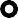 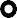 Βαθμός- ΧΒαθμός- ΥΒαθμός- ΧΒαθμός- Υ67638185746793896770818978749696898189100Ηλικία (x)56427236634755493860Πίεση αίματος (y)171214101391181115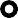 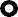 Τιμή (€)352233425023291839282025Βαθμολογία ποιότητας646058555445474342414032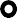 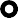 ΆλγεβραΒιολογίαΓλώσσαΦυσικήΧημείαΆλγεβρα1,00Βιολογία0,541,00Γλώσσα0,760,811,00Φυσική0,700,730,711,00Χημεία0,410,800,670,661,00ΧώραΑΒΓΔΕΖΗΘΙΚΛΜΝΞΟx8,613,412,89,31,39,413,14,913,59,67,59,823,32119,4y335130481223461836503435959969Ηλικία γαμπρού2022242528303338Ηλικία νύφης2020222724252834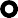 123456789101112131415Πριν8983785696120676372747994846477Μετά8876795380110666067677590785970123456789101112131415Ζ = Χπριν - Χμετά17-131610135744657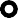 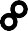 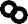 